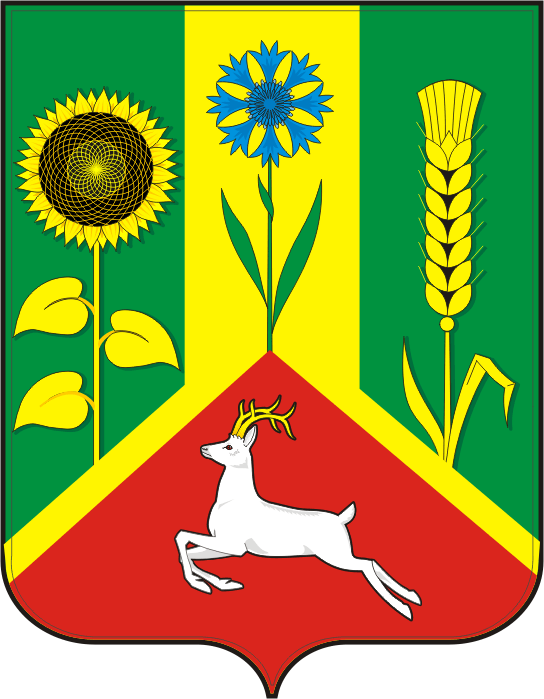 ПЕРИОДИЧЕСКОЕ ПЕЧАТНОЕ ИЗДАНИЕ МУНИЦИПАЛЬНОГО ОБРАЗОВАНИЯ ВАСИЛЬЕВСКИЙ СЕЛЬСОВЕТ САРАКТАШСКОГО РАЙОНА ОРЕНБУРГСКОЙ ОБЛАСТИИнформационный бюллетеньВАСИЛЬЕВСКИЙ СЕЛЬСОВЕТ29 сентября 2023 года № 5Учредители                                                  Совет депутатов Васильевского сельсовета,информационного                                      администрация Васильевского сельсоветабюллетеня:                                                  Саракташского районаГлавный редактор:                                  Тихонов Виталий НиколаевичАдрес редакции, издателя,                      Оренбургская область, Саракташский район, селотипографии:                                               Васильевка, улица  Школьная, 3Тираж:                                                       6 экземпляров, распространяется бесплатноСодержание1. Постановление «Об утверждении Административного регламента предоставления муниципальной услуги «Установка информационной вывески, согласование дизайн-проекта размещения вывески на территории муниципального образования Васильевский  сельсовет Саракташского района Оренбургской области».2. Решение «О внесении изменений в решение Совета депутатов № 95 от 21.12.2022 года «О бюджете МО Васильевский сельсовет на 2023 год и плановый период 2024 и 2025 годов».(с изменениями от 24.03.2023 г. № 101, от 21.07.2023 № 124).3. Решение «О внесении изменений в решение Совета депутатов муниципального образования Васильевский сельсовет Саракташского района Оренбургской области «Об установлении налога на имущество физических лиц» от 27.10.2016 № 48.4. Решение «О внесении изменений в Положение об установлении пенсии за выслугу лет лицам, замещавшим муниципальные должности и должности муниципальной службы органов местного самоуправления муниципального образования Васильевский  сельсовет Саракташского района Оренбургской области, утвержденное решением Совета депутатов Васильевского сельсовета Саракташского района Оренбургской области от 24.12.2020 № 19».5. Решение «Об индексации заработной платы работникам органов местного самоуправления администрации  Васильевского сельсовета Саракташского района Оренбургской области».6. Решение «О внесение изменений в Положение о порядке оплаты труда главы муниципального образования  Васильевского сельсовет Саракташского района Оренбургской области, утвержденное решением Совета депутатов сельсовета № 51 от 26.11.2021 «Об утверждении Положения о порядке оплаты труда главы муниципального образования Васильевский  сельсовет Саракташского района Оренбургской области».7. Решение «О внесение изменений в Приложение к решению Совета депутатов сельсовета от 26 ноября 2021 года № 52 «Об утверждении  Положения о порядке оплаты труда лиц, замещающих муниципальные должности и должности муниципальной службы муниципального образования  Васильевского сельсовет Саракташского района Оренбургской области».АДМИНИСТРАЦИЯ ВАСИЛЬЕВСКОГО СЕЛЬСОВЕТА САРАКТАШСКОГО РАЙОНА ОРЕНБУРГСКОЙ ОБЛАСТИП О С Т А Н О В Л Е Н И Е____________________________________________________________________26.09.2023                             с. Васильевка                                  № 66 –п	  Об утверждении Административного регламентапредоставления муниципальной услуги «Установка информационной вывески, согласование дизайн-проекта размещения вывески на территории муниципального образования Васильевский  сельсовет Саракташского района Оренбургской области»В соответствии с Федеральным законом от 06.10.2003 №131-ФЗ "Об общих принципах организации местного самоуправления в Российской Федерации", Уставом муниципального образования Васильевский сельсовет Саракташского района Оренбургской области.1. Утвердить прилагаемый административный регламент предоставления муниципальной услуги «Установка информационной вывески, согласование дизайн-проекта размещения вывески на территории муниципального образования Васильевский сельсовет Саракташского района Оренбургской области» согласно приложению.2. Данное постановление вступает в силу после дня его официального опубликования в Информационном бюллетене «Васильевский сельсовет» и подлежит размещению на официальном сайте Васильевского сельсовета в сети «Интернет».3. Контроль за исполнением данного постановления оставляю за собой.Глава муниципального    образования                                           В.Н. Тихонов         Разослано: администрации района, прокуратуре района, информационный бюллетень «Васильевский сельсовет», места для обнародования, сайт сельсовета, в дело.Приложениек постановлению администрацииВасильевского сельсовета Саракташского района Оренбургской областиот 26.09.2023 № 66-пАдминистративный регламентпредоставления муниципальной услуги «Установка информационной вывески, согласование дизайн-проекта размещения вывески»I. Общие положения1. Предмет регулирования административного регламентаАдминистративный регламент предоставления муниципальной услуги «Установка информационной вывески, согласование дизайн-проекта размещения вывески» разработан в целях повышения качества и доступности предоставления муниципальной услуги, определяет стандарт, сроки и последовательность действий (административных процедур) при осуществлении полномочий по предоставлению муниципальной услуги в муниципальном образовании Васильевский сельсовет Саракташского района Оренбургской области2.Круг заявителей2.1.Муниципальная услуга предоставляется юридическим или физическим лицам, в том числе индивидуальным предпринимателям, являющимся собственниками или иными законными владельцами недвижимого имущества, на котором планируется размещение информационной вывески, либо владельцам информационной вывески (далее – Заявители).2.2. Интересы заявителей, указанных в пункте 2.1. настоящего Административного регламента, могут представлять лица, обладающие соответствующими полномочиями (далее – представитель).3.Требование предоставления заявителю муниципальной услуги в соответствии с вариантом предоставления муниципальной услуги, соответствующим признакам заявителя, определенным в результате анкетирования, проводимого органом, предоставляющим муниципальную услугу, а также результата, за предоставлением которого обратился заявитель3. Профилирование заявителей в соответствии с вариантом предоставления муниципальной услуги, соответствующим признакам заявителя в муниципальном образовании Васильевский сельсовет Саракташского района Оренбургской области государственных и  муниципальных услуг (функций) (www.gosuslugi.ru) (далее – ЕПГУ) или многофункциональных центрах предоставления государственных и муниципальных услуг (далее – многофункциональный центр) не осуществляется.4.	Информирование о порядке предоставления муниципальной услуги осуществляется:1) непосредственно при личном приеме заявителя в муниципальном образовании Васильевский сельсовет Саракташского района Оренбургской области (далее – Уполномоченный орган) или в многофункциональном центре;2)	по телефону Уполномоченного органа или многофункционального центра;3)	письменно, в том числе посредством электронной почты, факсимильной связи;4)	посредством размещения в открытой и доступной форме информации:на ЕПГУ;на официальном сайте Уполномоченного органа  http://admcherkassy.ru/5)	посредством размещения информации на информационных стендах Уполномоченного органа или многофункционального центра.3.2.	Информирование осуществляется по вопросам, касающимся:способов подачи заявления о предоставлении муниципальной услуги;адресов Уполномоченного органа и многофункциональных центров, обращение по которым необходимо для предоставления муниципальной услуги;справочной информации о работе Уполномоченного органа (структурных подразделений Уполномоченного органа);документов, необходимых для предоставления муниципальной услуги и услуг, которые являются необходимыми и обязательными для предоставлениямуниципальной услуги;порядка и сроков предоставления муниципальной услуги;порядка получения сведений о ходе рассмотрения заявления о предоставлении муниципальной услуги и о результатах предоставления муниципальной услуги;по вопросам предоставления услуг, которые являются необходимыми и обязательными для предоставления муниципальной услуги;порядка досудебного (внесудебного) обжалования действий (бездействия) должностных лиц, и принимаемых ими решений при предоставлении муниципальной услуги.Получение информации по вопросам предоставления муниципальной услуги и услуг, которые являются необходимыми и обязательными для предоставления муниципальной услуги осуществляется бесплатно.3.3. При устном обращении Заявителя (лично или по телефону) должностное лицо Уполномоченного органа, работник многофункционального центра, осуществляет консультирование, подробно и в вежливой (корректной) форме информирует обратившихся по интересующим вопросам.Ответ на телефонный звонок должен начинаться с информации о наименовании органа, в который позвонил Заявитель, фамилии, имени, отчества (последнее – при наличии) и должности специалиста, принявшего телефонный звонок.Если должностное лицо Уполномоченного органа не может самостоятельно дать ответ, телефонный звонок должен быть переадресован (переведен) на другое должностное лицо или же обратившемуся лицу должен быть сообщен телефонный номер, по которому можно будет получить необходимую информацию.Если подготовка ответа требует продолжительного времени, он предлагает Заявителю один из следующих вариантов дальнейших действий:изложить обращение в письменной форме;назначить другое время для консультаций.Должностное лицо Уполномоченного органа не вправе осуществлять информирование, выходящее за рамки стандартных процедур и условий предоставления муниципальной услуги, и влияющее прямо или косвенно на принимаемое решение.Продолжительность информирования по телефону не должна превышать 10 минут.Информирование осуществляется в соответствии с графиком приема граждан.3.4.	По письменному обращению должностное лицо Уполномоченного органа, ответственный за предоставление муниципальной услуги, подробно в письменной форме разъясняет гражданину сведения по вопросам, указанным в пункте 3.2. настоящего Административного регламента в порядке, установленном Федеральным законом от 2 мая 2006 г. № 59-ФЗ «О порядке рассмотрения обращений граждан Российской Федерации» (далее – Федеральный закон № 59-ФЗ).3.5.	На ЕПГУ размещаются сведения, предусмотренные Положением о федеральной государственной информационной системе «Федеральный реестр государственных и муниципальных услуг (функций)», утвержденным постановлением Правительства Российской Федерации от 24 октября 2011 года № 861.Доступ к информации о сроках и порядке предоставления муниципальной услуги осуществляется без выполнения заявителем каких-либо требований, в том числе без использования программного обеспечения, установка которого на технические средства заявителя требует заключения лицензионного или иного соглашения с правообладателем программного обеспечения, предусматривающего взимание платы, регистрацию или авторизацию заявителя, предоставление имперсональных данных.3.6. На официальном сайте Уполномоченного органа, на стендах в местах предоставления муниципальной услуги и услуг, которые являются необходимыми и обязательными для предоставления муниципальной услуги, и в многофункциональном центре размещается следующая справочная информация:о месте нахождения и графике работы Уполномоченного органа и структурных подразделений, ответственных за предоставление муниципальной услуги, а также многофункциональных центров;справочные телефоны структурных подразделений Уполномоченного органа, ответственных за предоставление муниципальной услуги, в том числе номер телефона автоинформатора (при наличии);адрес официального сайта, а также электронной почты и (или) формы обратной связи Уполномоченного органа в сети «Интернет».3.7. В залах ожидания Уполномоченного органа размещаются нормативные правовые акты, регулирующие порядок предоставления муниципальной услуги, в том числе Административный регламент, которые по требованию заявителя предоставляются ему для ознакомления.3.8.		Размещение информации о порядке предоставления муниципальной услуги на информационных стендах в помещении многофункционального центра осуществляется в соответствии с соглашением, заключенным между многофункциональным центром и Уполномоченным органом с учетом требований к информированию, установленных Административным регламентом.3.9.		Информация о ходе рассмотрения заявления о предоставлении муниципальной услуги и о результатах предоставления муниципальной услуги может быть получена заявителем (его представителем) в личном кабинете на ЕПГУ, а также в соответствующем структурном подразделении Уполномоченного органа при обращении заявителя лично, по телефону посредством электронной почты.II. Стандарт предоставления муниципальной услуги4. Наименование муниципальной услуги4.1. Муниципальная услуга «Установка информационной вывески, согласование дизайн-проекта размещения вывески».5. Наименование органа местного самоуправления, предоставляющего муниципальную услугу5.1.		Муниципальная услуга предоставляется Уполномоченным органом – муниципальным образованием Васильевский сельсовет Саракташского района Оренбургской области.5.2.		В предоставлении муниципальной услуги принимают участие
Уполномоченные органы (многофункциональные центры при наличии
соответствующего соглашения о взаимодействии).Прием заявлений (запросов) и документов в МФЦ осуществляется в соответствии Федеральным законом от 27 июля 2010 года № 210-ФЗ                «Об организации предоставления государственных и муниципальных услуг» (далее–Федеральный закон № 210-ФЗ), а также с условиями соглашения о взаимодействии, заключённого между министерством и МФЦ.При реализации своих функций МФЦ принимает решение об отказе в приеме заявлений (запросов) и документов, необходимых для предоставления государственной услуги по основаниям, указанным в пункте 10 настоящего регламента.При предоставлении муниципальной услуги Уполномоченный орган
взаимодействует с:Управлением Федеральной налоговой службы России;Управлением Федеральной службы государственной регистрации, кадастра и картографии;Инспекцией государственной охраны объектов культурного наследия Оренбургской области.5.3. При предоставлении муниципальной услуги Уполномоченному органу запрещается требовать от заявителя осуществления действий, в том числе согласований, необходимых для получения муниципальной услуги и связанных с обращением в иные государственные органы и организации, за исключением получения услуг, включенных в перечень услуг, которые являются необходимыми и обязательными для предоставления муниципальной услуги.6. Результат предоставления муниципальной услуги6.1.		Результатом предоставления муниципальной услуги является:-		уведомление о согласовании установки информационной вывески, дизайн-проекта размещения вывески (приложение № 2);-		отказ в предоставлении услуги (приложение № 4).Реестровая модель учета результатов предоставления муниципальной услуги не предусмотрена. Наименование информационной системы, в которой фиксируется факт получения заявителем результата предоставления государственной услуги является:автоматизированная система электронного документооборота Уполномоченного органа (далее – АСЭД);автоматизированная информационная система многофункциональных центров предоставления государственных и муниципальных услуг (далее – АИС МФЦ);Единый портал государственных и  муниципальных услуг (функций) (www.gosuslugi.ru) (далее – Портал);Способ получения результата предоставления услуги указывается заявителем в заявлении (запросе) о предоставлении муниципальной услуги.7. Срок предоставления муниципальной услугиМаксимальный срок предоставления муниципальной услуги исчисляется со дня регистрации заявления, документов и (или) информации, необходимых для предоставления муниципальной услуги и составляет:при обращении в Уполномоченный орган – не более десяти рабочих дней;при оформлении заявления (запроса) на Портале – не более десяти рабочих дней;при подаче заявления (запроса) в МФЦ – не более десяти рабочих дней.8. Правовые основания для предоставления муниципальной услуги8.1.		Перечень нормативных правовых актов, регулирующих предоставление муниципальной услуги (с указанием их реквизитов и источников официального опубликования), размещается в федеральной государственной информационной системе «Федеральный реестр государственных и муниципальных услуг (функций)», на ЕПГУ, на сайте Уполномоченного органа.9. Исчерпывающий перечень документов, необходимых для предоставления муниципальной услуги9.1.	Для получения муниципальной услуги заявитель оформляет заявление (запрос) согласно приложению № 1 к настоящему Регламенту и представляет:1)	правоустанавливающий документ на объект, в котором размещается заявитель (в случае, если необходимые документы и сведения о правах на объект отсутствуют в ЕГРН);2)	согласие собственника (законного владельца) на размещение
информационной вывески (в случае, если для установки вывески используется имущество иных лиц);3)	дизайн-проект;4)	документ, удостоверяющий личность заявителя, представителя.9.2.	Заявитель вправе обратиться за предоставлением муниципальной услуги и предоставить документы следующими способами:1)	посредством личного обращения в Уполномоченный орган;2)	почтовым отправлением в Уполномоченный орган (с описью вложения и уведомлением о вручении);3)	через МФЦ (при наличии соглашения о взаимодействии);	4)	в электронном виде через Портал (при наличии технической возможности).9.3.	При направлении заявления о предоставлении муниципальной услуги посредством ЕПГУ формирование заявления осуществляется посредством заполнения интерактивной формы на ЕПГУ без необходимости дополнительной подачи заявления в какой-либо иной форме.В случае направления заявления посредством ЕПГУ сведения из документа, удостоверяющего личность заявителя, представителя, проверяются при подтверждении учетной записи в Единой системе идентификации и аутентификации (далее – ЕСИА).9.4.	В заявлении также указывается один из следующих способов направления результата предоставления муниципальной услуги:в форме электронного документа в личном кабинете на ЕПГУ;на бумажном носителе в виде распечатанного экземпляра электронного
документа в Уполномоченном органе, многофункциональном центре.
	9.5.	В случае, если заявление подается представителем, дополнительно предоставляется документ, подтверждающий полномочия представителя действовать от имени заявителя.В случае если документ, подтверждающий полномочия заявителя выдан юридическим лицом – должен быть подписан усиленной квалификационной электронной подписью уполномоченного лица, выдавшего документ.В случае если документ, подтверждающий полномочия заявителя выдан индивидуальным предпринимателем – должен быть подписан усиленной квалификационной электронной подписью индивидуального предпринимателя.В случае если документ, подтверждающий полномочия заявителя выдан нотариусом – должен быть подписан усиленной квалификационной электронной подписью нотариуса, в иных случаях – подписанный простой электронной подписью.9.6. Заявления и прилагаемые документы, указанные в пункте 9.1 Административного регламента направляются (подаются) в Уполномоченный орган в электронной форме путем заполнения формы запроса через личный кабинет на ЕПГУ.9.7.	При предоставлении муниципальной услуги запрещается требовать от заявителя:9.7.1.	представления документов и информации или осуществления
действий, представление или осуществление которых не предусмотрено
нормативными правовыми актами, регулирующими отношения, возникающие в связи с предоставлением муниципальной услуги;9.7.2.	представления документов и информации, которые в соответствии с нормативными правовыми актами Российской Федерации и Оренбургской области, муниципальными правовыми актами находятся в распоряжении органов, предоставляющих муниципальную услугу, государственных органов, органов местного самоуправления и (или) подведомственных государственным органам и органам местного самоуправления организаций, участвующих в предоставлении муниципальных услуг, за исключением документов, указанных в части 6 статьи 7 Федерального закона № 210-ФЗ;9.7.3.	представления документов и информации, отсутствие и (или)
недостоверность которых не указывались при первоначальном отказе в приеме документов, необходимых для предоставления муниципальной услуги, либо в предоставлении муниципальной услуги, за исключением следующих случаев:изменение требований нормативных правовых актов, касающихся
предоставления муниципальной услуги, после первоначальной подачи заявления о предоставлении муниципальной услуги;наличие ошибок в заявлении о предоставлении муниципальной услуги и документах, поданных заявителем после первоначального отказа в приеме
документов, необходимых для предоставления муниципальной услуги, либо в предоставлении муниципальной услуги и не включенных в представленный ранее комплект документов;истечение срока действия документов или изменение информации после первоначального отказа в приеме документов, необходимых для предоставления муниципальной услуги, либо в предоставлении муниципальной услуги;выявление документально подтвержденного факта (признаков) ошибочного или противоправного действия (бездействия) должностного лица Уполномоченного органа, служащего, работника многофункционального центра, работника организации, предусмотренной частью 1.1 статьи 16 Федерального закона № 210-ФЗ, при первоначальном отказе в приеме документов, необходимых для предоставления муниципальной услуги, либо в предоставлении муниципальной услуги, о чем в письменном виде за подписью руководителя Уполномоченного органа, руководителя многофункционального центра при первоначальном отказе в приеме документов, необходимых для предоставления муниципальной услуги, либо руководителя организации, предусмотреннойчастью1.1 статьи 16 Федерального закона № 210-ФЗ, уведомляется заявитель, а также приносятся извинения за доставленные неудобства.10. Исчерпывающий перечень оснований для отказа в приеме документов, необходимых для предоставления муниципальной услуги10.1.	Основаниями для отказа в приеме к рассмотрению документов, необходимых для предоставления муниципальной услуги, являются:а)		уведомление подано в орган муниципальной власти, орган местного самоуправления или организацию, в полномочия которых не входит предоставление услуги;б)	неполное заполнение полей в форме уведомления, в том числе в
интерактивной форме уведомления на ЕПГУ;в)	представление неполного комплекта документов, необходимых для предоставления услуги;г) 	представленные документы утратили силу на момент обращения за услугой;д)	представленные заявителем документы содержат подчистки и исправления текста, не заверенные в порядке, установленном законодательством Российской Федерации;е)	документы содержат повреждения, наличие которых не позволяет в полном объеме использовать информацию и сведения, содержащиеся в документах для предоставления услуги;ж)	документы, необходимые для предоставления услуги, поданы в
электронной форме с нарушением установленных требований;з)	выявлено несоблюдение установленных статьей 11 Федерального закона от 6 апреля 2011 г. № 63-ФЗ «Об электронной подписи» условий признания действительности усиленной квалифицированной электронной подписи.11. Исчерпывающий перечень оснований для приостановления или отказа в предоставлении муниципальной услуги11.1.	Оснований для приостановления предоставления муниципальной
услуги законодательством Российской Федерации не предусмотрено.11.2.	Основания для отказа в предоставлении муниципальной услуги:а)	документы (сведения), представленные заявителем, противоречат
документам (сведениям), полученным в рамках межведомственного
взаимодействия;б)	отсутствие согласия собственника (законного владельца) на размещение информационной вывески;в)	отсутствие у заявителя прав на товарный знак, указанный в дизайн-проекте  размещения вывески;г)	несоответствие представленного заявителем дизайн-проекта размещения вывески требованиям правил размещения и содержания информационных вывесок.д)	отказ  Инспекции государственной охраны объектов культурного наследия Оренбургской области в согласовании места расположения вывески на фасаде здания и эскиза вывески, в случае расположения здания в исторической зоне населенного пункта;е)	заявление об оставлении запроса о предоставлении муниципальной услуги без рассмотрения.12. Размер платы, взимаемой с заявителя при предоставлении муниципальной услуги, и способы ее взимания12.1.	Предоставление муниципальной услуги осуществляется бесплатно.13. Максимальный срок ожидания в очереди при подаче заявителем запроса о предоставлении муниципальной услуги и при получении результата предоставления муниципальной услуги13.1.	Максимальный срок ожидания в очереди при подаче запроса о
предоставлении муниципальной услуги и при получении результата
предоставления муниципальной услуги в Уполномоченном органе или
многофункциональном центре составляет не более 15 минут.14. Срок регистрации запроса заявителяо предоставлении муниципальной услуги 14.1. Срок регистрации заявления о предоставлении муниципальной услуги в Уполномоченном органе составляет 1 рабочий день со дня получения заявления и документов, необходимых для предоставления муниципальной услуги. В случае наличия оснований для отказа в приеме документов, необходимых для предоставления муниципальной услуги, указанных в пункте 10.1. настоящего Административного регламента, Уполномоченный орган не позднее рабочего дня, следующего за днем поступления заявления и документов, необходимых для предоставления муниципальной услуги, направляет Заявителю либо его представителю решение об отказе в приеме документов, необходимых для предоставления муниципальной услуги по форме, приведенной в Приложении № 3 к настоящему Административному регламенту.15. Требования к помещениям,в которых предоставляется муниципальная услуга15.1.	Местоположение административных зданий, в которых осуществляется прием заявлений и документов, необходимых для предоставления муниципальной услуги, а также выдача результатов предоставления муниципальной услуги, должно обеспечивать удобство для граждан с точки зрения пешеходной доступности от остановок общественного транспорта.В случае, если имеется возможность организации стоянки (парковки) возле здания (строения), в котором размещено помещение приема и выдачи документов, организовывается стоянка (парковка) для личного автомобильного транспорта заявителей. За пользование стоянкой (парковкой) с заявителей плата не взимается.Для парковки специальных автотранспортных средств инвалидов на стоянке (парковке) выделяется не менее 10% мест (но не менее одного места) для бесплатной парковки транспортных средств, управляемых инвалидами I, II групп, а также инвалидами III группы в порядке, установленном Правительством Российской Федерации, и транспортных средств, перевозящих таких инвалидов и (или) детей-инвалидов.В целях обеспечения беспрепятственного доступа заявителей, в том числе передвигающихся на инвалидных колясках, вход в здание и помещения, в которых предоставляется муниципальная услуга, оборудуются пандусами, поручнями, тактильными (контрастными) предупреждающими элементами, иными специальными приспособлениями, позволяющими обеспечить беспрепятственный доступ и передвижение инвалидов, в соответствии с законодательством Российской Федерации о социальной защите инвалидов.Центральный вход в здание Уполномоченного органа должен быть
оборудован информационной табличкой (вывеской), содержащей информацию:наименование;местонахождение и юридический адрес;режим работы;график приема;номера телефонов для справок.Помещения, в которых предоставляется муниципальная услуга, должны соответствовать санитарно-эпидемиологическим правилам и нормативам.Помещения, в которых предоставляется муниципальная услуга, оснащаются:противопожарной системой и средствами пожаротушения;системой оповещения о возникновении чрезвычайной ситуации;средствами оказания первой медицинской помощи;туалетными комнатами для посетителей.Зал ожидания Заявителей оборудуется стульями, скамьями, количество
которых определяется исходя из фактической нагрузки и возможностей для их размещения в помещении, а также информационными стендами.Тексты материалов, размещенных на информационном стенде, печатаются удобным для чтения шрифтом, без исправлений, с выделением наиболее важных мест полужирным шрифтом. Места для заполнения заявлений оборудуются стульями, столами (стойками), бланками заявлений, письменными принадлежностями.Места приема Заявителей оборудуются информационными табличками (вывесками) с указанием:номера кабинета и наименования отдела;фамилии, имени и отчества (последнее – при наличии), должности
ответственного лица за прием документов;графика приема Заявителей.Рабочее место каждого ответственного лица за прием документов, должно быть оборудовано персональным компьютером с возможностью доступа к необходимым информационным базам данных, печатающим устройством(принтером) и копирующим устройством.Лицо, ответственное за прием документов, должно иметь настольную
табличку с указанием фамилии, имени, отчества (последнее - при наличии) и
должности.При предоставлении муниципальной услуги инвалидам обеспечиваются:возможность беспрепятственного доступа к объекту (зданию, помещению), в котором предоставляется муниципальная услуга;возможность самостоятельного передвижения по территории, на которой расположены здания и помещения, в которых предоставляется муниципальная услуга, а также входа в такие объекты и выхода из них, посадки в транспортное средство и высадки из него, в том числе с использование кресла-коляски;сопровождение инвалидов, имеющих стойкие расстройства функции зрения и самостоятельного передвижения;надлежащее размещение оборудования и носителей информации,
необходимых для обеспечения беспрепятственного доступа инвалидов зданиям и помещениям, в которых предоставляется муниципальная услуга, и к муниципальной услуге с учетом ограничений их жизнедеятельности;дублирование необходимой для инвалидов звуковой и зрительной
информации, а также надписей, знаков и иной текстовой и графической
информации знаками, выполненными рельефно-точечным шрифтом Брайля;допуск сурдопереводчика и тифлосурдопереводчика;допуск собаки-проводника при наличии документа, подтверждающего ее специальное обучение, на объекты (здания, помещения), в которых
предоставляются муниципальные услуги;оказание инвалидам помощи в преодолении барьеров, мешающих получению ими государственных и муниципальных услуг наравне с другими лицами.16. Показатели доступности и качества муниципальной услуги 16.1.	Основными показателями доступности предоставления муниципальной услуги являются:16.1.1.	Наличие полной и понятной информации о порядке, сроках и ходе предоставления муниципальной услуги в информационно-телекоммуникационных сетях общего пользования (в том числе в сети «Интернет»), средствах массовой информации.16.1.2.	Возможность получения заявителем уведомлений о предоставлении муниципальной услуги с помощью ЕПГУ.16.1.3.	Возможность получения информации о ходе предоставления
муниципальной услуги, в том числе с использованием информационно-коммуникационных технологий.16.2.	Основными показателями качества предоставления муниципальной услуги являются:16.2.1.	Своевременность предоставления муниципальной услуги в
соответствии со стандартом ее предоставления, установленным настоящим
Административным регламентом.16.2.2.	Минимально возможное количество взаимодействий гражданина с должностными лицами, участвующими в предоставлении муниципальной услуги.16.2.3.	Отсутствие обоснованных жалоб на действия (бездействие)
сотрудников и их некорректное (невнимательное) отношение к заявителям.16.2.4.	Отсутствие нарушений установленных сроков в процессе
предоставления муниципальной услуги.16.2.5.	Отсутствие заявлений об оспаривании решений, действий
(бездействия) Уполномоченного органа, его должностных лиц, принимаемых
(совершенных) при предоставлении муниципальной услуги, по итогам
рассмотрения которых вынесены решения об удовлетворении (частичном
удовлетворении) требований заявителей.17. Иные требования к предоставлению муниципальной услуги,в том числе учитывающие особенности предоставления муниципальных услуг в многофункциональных центрах и особенности предоставления муниципальных услуг в электронной форме17.1. Перечень услуг, которые являются необходимыми и обязательными для предоставления муниципальной услуги: услуги, которые являются необходимыми и обязательными для предоставления муниципальной услуги, отсутствуют.17.2. При предоставлении муниципальной услуги используются следующие основные информационные системы:Федеральная государственная информационная система «Портал государственных и муниципальных услуг (функций)» (ЕПГУ);Региональная государственная информационная система «Портал государственных и муниципальных услуг (функций) Оренбургской области»;Федеральная государственная информационная система «Единая система идентификации и аутентификации в инфраструктуре, обеспечивающей информационно-технологическое взаимодействие информационных систем, используемых для предоставления государственных и муниципальных услуг в электронной форме» (ФГИС ЕСИА);Федеральная государственная информационная система «Система межведомственного электронного взаимодействия» (СМЭВ);Портал государственных и муниципальных услуг (личный кабинет – далее ЛК);АИС МФЦ;Система исполнения регламентов Информационной системы оказания услуг Оренбургской области (ИС СИР СОУ ОО).Автоматизированная система электронного документооборота (АСЭД).Иные государственные информационные системы, если такие государственные информационные системы в установленном Правительством Российской Федерации порядке обеспечивают взаимодействие с ЕСИА, при условии совпадения сведений о физическом или юридическом лице, в указанных информационных системах.17.3.	Предоставление муниципальной услуги по экстерриториальному
принципу осуществляется в части обеспечения возможности подачи заявлений посредством ЕПГУ и получения результата муниципальной услуги в многофункциональном центре.17.4.	Заявителям обеспечивается возможность представления заявления и прилагаемых документов в форме электронных документов посредством ЕПГУ.В этом случае заявитель или его представитель авторизуется на ЕПГУ
посредством подтвержденной учетной записи в ЕСИА, заполняет заявление о
предоставлении муниципальной услуги с использованием интерактивной формы в электронном виде.Заполненное заявление о предоставлении муниципальной услуги
отправляется заявителем вместе с прикрепленными электронными образами
документов, необходимыми для предоставления муниципальной услуги, в
Уполномоченный орган. При авторизации в ЕСИА заявление о предоставлении муниципальной услуги считается подписанным простой электронной подписью заявителя, представителя, уполномоченного на подписание заявления.Результаты предоставления муниципальной услуги, указанные в пункте 6.1. настоящего Административного регламента, направляются заявителю, представителю в личный кабинет на ЕПГУ в форме электронного документа, подписанного усиленной квалифицированной электронной подписью уполномоченного должностного лица Уполномоченного органа в случае направления заявления посредством ЕПГУ.В случае направления заявления посредством ЕПГУ результат
предоставления муниципальной услуги также может быть выдан заявителю на бумажном носителе в многофункциональном центре.17.5.	Электронные документы представляются в следующих форматах:а)	xml – для формализованных документов;б)	doc, docx, odt – для документов с текстовым содержанием, не включающим формулы (за исключением документов, указанных в подпункте «в» настоящего пункта);в)	xls, xlsx, ods – для документов, содержащих расчеты;г)	pdf, jpg, jpeg – для документов с текстовым содержанием, в том числе включающих формулы и (или) графические изображения (за исключением документов, указанных в подпункте «в» настоящего пункта), а также документов с графическим содержанием.Допускается формирование электронного документа путем сканирования непосредственно с оригинала документа (использование копий не допускается), которое осуществляется с сохранением ориентации оригинала документа в разрешении 300 – 500 dpi (масштаб 1:1) с использованием следующих режимов:-	«черно-белый» (при отсутствии в документе графических изображений и (или) цветного текста);-	«оттенки серого» (при наличии в документе графических изображений, отличных от цветного графического изображения);-	«цветной» или «режим полной цветопередачи» (при наличии в документе цветных графических изображений либо цветного текста);-	сохранением всех аутентичных признаков подлинности, а именно: графической подписи лица, печати, углового штампа бланка;-	количество файлов должно соответствовать количеству документов, каждый из которых содержит текстовую и (или) графическую информацию.Электронные документы должны обеспечивать:-	возможность идентифицировать документ и количество листов в документе;-	для документов, содержащих структурированные по частям, главам, разделам (подразделам) данные и закладки, обеспечивающие переходы по оглавлению и (или) к содержащимся в тексте рисункам и таблицам.Документы, подлежащие представлению в форматах xls, xlsx или ods,
формируются в виде отдельного электронного документа.III. Состав, последовательность и сроки выполнения административных процедур Исчерпывающий перечень административных процедур18. Перечень вариантов предоставления муниципальной услуги, включающий в том числе варианты предоставления муниципальной услуги, необходимый для исправления допущенных опечаток и ошибок в выданных в результате предоставления муниципальной услуги документах и созданных реестровых записях, для выдачи дубликата документа, выданного по результатам предоставления муниципальной услуги, в том числе исчерпывающий перечень оснований для отказа в выдаче такого дубликата, а также порядок оставления заявления о предоставлении муниципальной услуги без рассмотрения (при необходимости).18.1.	Вариант предоставления муниципальной услуги: услуга предоставляется непосредственно муниципальным образованием Васильевский сельсовет Саракташского района Оренбургской области.Перечень административных процедур (действий), выполняемых при подаче заявления (запроса) непосредственно в орган местного самоуправления:1)	проверка документов и регистрация заявления;2)	получение сведений посредством Федеральной государственной
информационной системы «Единая система межведомственного электронного
взаимодействия» (далее – СМЭВ);3)	рассмотрение документов и сведений;4)	принятие решения;5)	выдача результата.18.2.	Перечень административных процедур (действий), выполняемых МФЦ:1)		информирование и консультирование заявителей о порядке предоставления муниципальной услуги в МФЦ, о ходе выполнения запроса о предоставлении муниципальной услуги, по иным вопросам, связанным с предоставлением муниципальной услуги;2)	прием запросов заявителей о предоставлении муниципальной услуги и иных документов, необходимых для предоставления муниципальной услуги;3)	выдача заявителю результата предоставления муниципальной услуги.18.3.	При предоставлении муниципальной услуги в электронной форме заявителю обеспечиваются:получение информации о порядке и сроках предоставления муниципальной услуги;формирование заявления;приём и регистрация Уполномоченным органом заявления и иных документов, необходимых для предоставления муниципальной услуги;получение результата предоставления муниципальной услуги; получение сведений о ходе рассмотрения заявления;осуществление оценки качества предоставления муниципальной услуги;досудебное (внесудебное) обжалование решений и действий (бездействия) Уполномоченного органа либо действия (бездействие) должностных лиц Уполномоченного органа, предоставляющего муниципальную услугу, либо государственного служащего.18.4.		Порядок осуществления административных процедур (действий) в электронной форме:18.4.1.	Формирование заявления.Формирование заявления осуществляется посредством заполнения
электронной формы заявления на ЕПГУ без необходимости дополнительной
подачи заявления в какой-либо иной форме.Форматно-логическая проверка сформированного заявления осуществляется после заполнения заявителем каждого из полей электронной формы заявления. При выявлении некорректно заполненного поля электронной формы заявления заявитель уведомляется о характере выявленной ошибки и порядке ее устранения посредством информационного сообщения непосредственно в электронной форме заявления.При формировании заявления заявителю обеспечивается:а)	возможность копирования и сохранения заявления и иных документов, указанных в пунктах 9.1. и 9.5. настоящего Административного регламента, необходимых для предоставления муниципальной услуги;б)	возможность печати на бумажном носителе копии электронной формы заявления;в)	сохранение ранее введенных в электронную форму заявления значений в любой момент по желанию пользователя, в том числе при возникновении ошибок ввода и возврате для повторного ввода значений в электронную форму заявления;г)	заполнение полей электронной формы заявления до начала ввода сведений заявителем с использованием сведений, размещенных в ЕСИА, и сведений, опубликованных на ЕПГУ, в части, касающейся сведений, отсутствующих в ЕСИА;д)	возможность вернуться на любой из этапов заполнения электронной формы заявления без потери ранее введенной информации;е)	возможность доступа заявителя на ЕПГУ к ранее поданным им заявлениям в течение не менее одного года, а также частично сформированных заявлений – в течение не менее 3 месяцев.Сформированное и подписанное заявление и иные документы, необходимые для предоставления муниципальной услуги, направляются в Уполномоченный орган посредством ЕПГУ.18.4.2.	Уполномоченный орган обеспечивает в срок не позднее 1 рабочего дня с момента подачи заявления на ЕПГУ, а в случае его поступления в нерабочий или праздничный день, – в следующий за ним первый рабочий день:а)	прием документов, необходимых для предоставления муниципальной услуги, и направление заявителю электронного сообщения о поступлении заявления;б)	регистрацию заявления и направление заявителю уведомления о
регистрации заявления либо об отказе в приеме документов, необходимых для предоставления муниципальной услуги.18.4.3.	Электронное заявление становится доступным для должностного лица Уполномоченного органа, ответственного за прием и регистрацию заявления (далее – ответственное должностное лицо), после размещения заявления в муниципальной информационной системе, используемой Уполномоченным органом для предоставления муниципальной услуги (далее – ГИС).18.4.4.	Заявителю в качестве результата предоставления муниципальной услуги обеспечивается возможность получения документа:в форме электронного документа, подписанного усиленной
квалифицированной электронной подписью уполномоченного должностного лица Уполномоченного органа, направленного заявителю в личный кабинет на ЕПГУ;в виде бумажного документа, подтверждающего содержание электронного документа, который заявитель получает при личном обращении в многофункциональном центре.18.4.5.	Получение информации о ходе рассмотрения заявления и о результате предоставления муниципальной услуги производится в личном кабинете на ЕПГУ, при условии авторизации. Заявитель имеет возможность просматривать статус электронного заявления, а также информацию о дальнейших действиях в личном кабинете по собственной инициативе, в любое время.При предоставлении муниципальной услуги в электронной форме заявителю направляется:а)	уведомление о приеме и регистрации заявления и иных документов, необходимых для предоставления муниципальной услуги, содержащее сведения о факте приема заявления и документов, необходимых для предоставления муниципальной услуги, и начале процедуры предоставления муниципальной услуги, а также сведения о дате и времени окончания предоставления муниципальной услуги либо мотивированный отказ в приеме документов, необходимых для предоставления муниципальной услуги;б)	уведомление о результатах рассмотрения документов, необходимых для предоставления муниципальной услуги, содержащее сведения о принятии положительного решения о предоставлении муниципальной услуги и возможности получить результат предоставления муниципальной услуги либо мотивированный отказ в предоставлении муниципальной услуги.18.4.6.	Оценка качества предоставления муниципальной услуги.Оценка качества предоставления муниципальной услуги осуществляется в соответствии с Правилами оценки гражданами эффективности деятельности руководителей территориальных органов федеральных органов исполнительной власти (их структурных подразделений) с учетом качества предоставления ими государственных услуг, а также применения результатов указанной оценки как основания для принятия решений о досрочном прекращении исполнения
соответствующими руководителями своих должностных обязанностей, утвержденными постановлением Правительства Российской Федерации от 12декабря 2012 года № 1284 «Об оценке гражданами эффективности деятельности руководителей территориальных органов федеральных органов исполнительной власти (их структурных подразделений) и территориальных органов государственных внебюджетных фондов (их региональных отделений)с учетом качества предоставления государственных услуг, руководителей многофункциональных центров предоставления государственных и муниципальных услуг с учетом качества организации предоставления государственных и муниципальных услуг, а также о применении результатов указанной оценки как основания для принятия решений о досрочном прекращении исполнения соответствующими руководителями своих должностных обязанностей».18.4.7.	Заявителю обеспечивается возможность направления жалобы на
решения, действия или бездействие Уполномоченного органа, должностного лица Уполномоченного органа либо государственного служащего в соответствии со статьей 11.2 Федерального закона № 210-ФЗ и в порядке, установленном постановлением Правительства Российской Федерации              от 20 ноября 2012года № 1198 «О федеральной государственной информационной системе, обеспечивающей процесс досудебного, (внесудебного) обжалования решений и действий (бездействия), совершенных при предоставлении государственных и муниципальных услуг» (в случае, если Уполномоченный орган подключен к указанной системе).18.5.	Исчерпывающий перечень административных процедур (действий) при предоставлении муниципальной услуги, выполняемых многофункциональными центрами:18.5.1.	Многофункциональный центр осуществляет:а)	информирование заявителей о порядке предоставления муниципальной услуги в многофункциональном центре, по иным вопросам, связанным с предоставлением муниципальной услуги, а также консультирование заявителей о порядке предоставления муниципальной услуги в многофункциональном центре;б)	выдачу заявителю результата предоставления муниципальной услуги, на бумажном носителе, подтверждающих содержание электронных документов, направленных в многофункциональный центр по результатам предоставления муниципальной услуги, а также выдача документов, включая составление на бумажном носителе и заверение выписок из информационных систем органов, предоставляющих муниципальные услуги;в)	иные процедуры и действия, предусмотренные Федеральным законом № 210-ФЗ.В соответствии с частью 1.1 статьи 16 Федерального закона № 210-ФЗ для реализации своих функций многофункциональные центры вправе привлекать иные организации.18.5.2.	Информирование заявителя многофункциональными центрами
осуществляется следующими способами:а)	посредством привлечения средств массовой информации, а также путем размещения информации на официальных сайтах и информационных стендах многофункциональных центров;б)	при обращении заявителя в многофункциональный центр лично, по телефону, посредством почтовых отправлений, либо по электронной почте.При личном обращении работник многофункционального центра подробно информирует заявителей по интересующим их вопросам в вежливой корректной форме с использованием официально-делового стиля речи. Рекомендуемое время предоставления консультации – не более 15 минут, время ожидания в очереди в секторе информирования для получения информации о государственных услугах не может превышать 15 минут.Ответ на телефонный звонок должен начинаться с информации о
наименовании организации, фамилии, имени, отчестве и должности работника многофункционального центра, принявшего телефонный звонок. Индивидуальное устное консультирование при обращении заявителя по телефону работник многофункционального центра осуществляет не более 10 минут.В случае если для подготовки ответа требуется более продолжительное
время, работник многофункционального центра, осуществляющий индивидуальное устное консультирование по телефону, может предложить заявителю:изложить обращение в письменной форме (ответ направляется Заявителю в соответствии со способом, указанным в обращении);назначить другое время для консультаций.При консультировании по письменным обращениям заявителей ответ
направляется в письменном виде в срок не позднее 30 календарных дней с момента регистрации обращения в форме электронного документа по адресу электронной почты, указанному в обращении, поступившем в многофункциональный центр в форме электронного документа, и в письменной форме по почтовому адресу, указанному в обращении, поступившем в многофункциональный центр в письменной форме.18.5.3.	Выдача заявителю результата предоставления муниципальной услуги:При наличии в заявлении о предоставлении муниципальной услуги
указания о выдаче результатов оказания услуги через многофункциональный
центр, Уполномоченный орган передает документы в многофункциональный центр для последующей выдачи заявителю (представителю) способом, согласно заключенным соглашениям о взаимодействии заключенным между
Уполномоченным органом и многофункциональным центром в порядке,
утвержденном Постановлением Правительства РФ от 27.09.2011 № 797                       «О взаимодействии между многофункциональными центрами предоставления государственных и муниципальных услуг и федеральными органами исполнительной власти, органами государственных внебюджетных фондов, органами государственной власти субъектов Российской Федерации, органами местного самоуправления или в случаях, установленных законодательством Российской Федерации, публично-правовыми компаниями» (далее – Постановлением № 797).Порядок и сроки передачи Уполномоченным органом таких документов в многофункциональный центр определяются соглашением о взаимодействии,
заключенным в порядке, установленном Постановлением № 797.Прием заявителей для выдачи документов, являющихся результатом
муниципальной услуги, в порядке очередности при получении номерного талона из терминала электронной очереди, соответствующего цели обращения, либо по предварительной записи.Работник многофункционального центра осуществляет следующие действия:устанавливает личность заявителя на основании документа,
удостоверяющего личность в соответствии с законодательством Российской
Федерации;проверяет полномочия представителя заявителя (в случае обращения
представителя заявителя);определяет статус исполнения заявления заявителя в ГИС;распечатывает результат предоставления муниципальной услуги в виде
экземпляра электронного документа на бумажном носителе и заверяет его с
использованием печати многофункционального центра (в предусмотренных
нормативными правовыми актами Российской Федерации случаях – печати с
изображением Государственного герба Российской Федерации);заверяет экземпляр электронного документа на бумажном носителе с использованием печати многофункционального центра (в предусмотренных
нормативными правовыми актами Российской Федерации случаях – печати с
изображением Государственного герба Российской Федерации);выдает документы заявителю, при необходимости запрашивает у заявителя подписи за каждый выданный документ;запрашивает согласие заявителя на участие в смс-опросе для оценки качества предоставленных услуг многофункциональным центром.19. Порядок исправления допущенных опечаток и ошибок в
выданных в результате предоставления муниципальной услуги документах.19.1.	В случае выявления опечаток и ошибок заявитель вправе обратиться в Уполномоченный орган с заявлением на исправление опечаток и ошибок.В случае выявления опечаток и ошибок заявитель вправе обратиться в Уполномоченный орган с заявлением на исправление опечаток и ошибок с изложением сути допущенных опечатки и (или) ошибки и приложением документа, содержащего опечатки и (или) ошибки, в устной или письменной форме путем направления соответствующего письма, подписанного заявителем, заверенного печатью заявителя (при наличии) или оформленного в форме электронного документа и подписанного усиленной квалифицированной электронной подписью, посредством личного обращения в Уполномоченный орган, почтового отправления или посредством ЕПГУ.Срок исправления допущенных опечаток и ошибок либо подготовки мотивированного отказа в исправлении допущенных опечаток и ошибок, а также направления итогового ответа (документов) заявителю не должен превышать 3 рабочих дней со дня регистрации заявления.При исправлении опечаток и (или) ошибок, допущенных в документах, выданных в результате предоставления муниципальной услуги,                            не допускается:изменение содержания документов, являющихся результатом предоставления муниципальной услуги;внесение новой информации, сведений из вновь полученных документов, которые не были представлены при подаче запроса (заявления) о предоставлении муниципальной услуги.20. Выдача дубликата документа, выданного по результатам предоставления муниципальной услуги20.1	Выдача дубликата документа по результатам рассмотрения государственной услуги не предусмотрена.21. Порядок оставления заявления (запроса) о предоставлении муниципальной услуги без рассмотрения по инициативе заявителя21.1. Заявитель (представитель заявителя) вправе направить заявление об оставлении запроса о предоставлении муниципальной услуги без рассмотрения, направив его любым из способов, указанных в пункте 9.2. настоящего Административного регламента.21.2. На основании поступившего заявления Уполномоченным органом принимается решение об отказе в предоставлении муниципальной услуги. 21.3. Отказ в предоставлении муниципальной услуги по причине отзыва Заявления на предоставление муниципальной услуги не препятствует повторному обращению заявителя за предоставлением муниципальной услуги.IV. Формы контроля за исполнением Административного регламента22. Порядок осуществления текущего контроля за соблюдением и исполнением ответственными должностными лицами положений регламента и иных нормативных правовых актов, устанавливающих требования к предоставлению муниципальной услуги, а также принятием ими решений22.1.	Текущий контроль за соблюдением и исполнением настоящего Административного регламента, иных нормативных правовых актов, устанавливающих требования к предоставлению муниципальной услуги, осуществляется на постоянной основе должностными лицами Уполномоченного органа, уполномоченными на осуществление контроля за
предоставлением муниципальной услуги.Для текущего контроля используются сведения служебной корреспонденции, устная и письменная информация специалистов и должностных лиц Уполномоченного органа.Текущий контроль осуществляется путем проведения проверок:решений о предоставлении (об отказе в предоставлении) муниципальной услуги;выявления и устранения нарушений прав граждан;рассмотрения, принятия решений и подготовки ответов на обращения
граждан, содержащие жалобы на решения, действия (бездействие) должностных лиц.23. Порядок и периодичность осуществления плановыхи внеплановых проверок полноты и качества предоставлениямуниципальной услуги, в том числе порядок и формыконтроля за полнотой и качеством предоставлениямуниципальной услуги23.1.	Контроль за полнотой и качеством предоставления муниципальной услуги включает в себя проведение плановых и внеплановых проверок.23.2.	Плановые проверки осуществляются на основании годовых планов работы Уполномоченного органа, утверждаемых руководителем Уполномоченного органа. При плановой проверке полноты и качества предоставления муниципальной услуги контролю подлежат:соблюдение сроков предоставления муниципальной услуги;соблюдение положений настоящего Административного регламента;правильность и обоснованность принятого решения об отказе в
предоставлении муниципальной услуги.Основанием для проведения внеплановых проверок являются:получение от государственных органов, органов местного самоуправления информации о предполагаемых или выявленных нарушениях нормативных правовых актов Российской Федерации, нормативных правовых актов Оренбургской области, муниципального образования;обращения граждан и юридических лиц на нарушения законодательства, в том числе на качество предоставления муниципальной услуги.24. Ответственность должностных лиц органа,предоставляющего муниципальную услугу, за решения и действия (бездействие), принимаемые (осуществляемые) ими в ходе предоставления муниципальной услуги24.1.	По результатам проведенных проверок в случае выявления нарушений положений настоящего Административного регламента, нормативных правовых актов осуществляется привлечение виновных лиц к ответственности в соответствии с законодательством Российской Федерации.Персональная ответственность должностных лиц за правильность и
своевременность принятия решения о предоставлении (об отказе в
предоставлении) муниципальной услуги закрепляется в их должностных
регламентах в соответствии с требованиями законодательства25. Положения, характеризующие требования к порядку и формам контроля за предоставлением муниципальной услуги, в том числе со стороны граждан, их объединений и организаций25.1.	Граждане, их объединения и организации имеют право осуществлять контроль за предоставлением муниципальной услуги путем получения информации о ходе предоставления муниципальной услуги, в том числе о сроках завершения административных процедур (действий).Граждане, их объединения и организации также имеют право:направлять замечания и предложения по улучшению доступности и качества предоставления муниципальной услуги;вносить предложения о мерах по устранению нарушений настоящего Административного регламента.25.2.	Должностные лица Уполномоченного органа принимают меры к прекращению допущенных нарушений, устраняют причины и условия, способствующие совершению нарушений.Информация о результатах рассмотрения замечаний и предложений граждан, их объединений и организаций доводится до сведения лиц, направивших эти замечания и предложения.V. Досудебный (внесудебный) порядок обжалования решений и действий (бездействия) органа предоставляющего муниципальную услугу, многофункционального центра, организаций, осуществляющих функции по предоставлению государственных услуг, а также их должностных лиц, муниципальных служащих, работников26.	Заявитель имеет право на обжалование решения и (или) действий
(бездействия) Уполномоченного органа, должностных лиц Уполномоченного
органа, государственных служащих, многофункционального центра, а также
работника многофункционального центра при предоставлении муниципальной услуги в досудебном (внесудебном) порядке (далее – жалоба).27.	Жалоба подается в письменной форме на бумажном носителе, в электронной форме с использованием информационно-телекоммуникационной сети «Интернет», через ЕПГУ.28.		Жалоба подается в Уполномоченный орган, МФЦ либо в орган, являющийся учредителем МФЦ.Жалобы на решения и действия (бездействие) руководителя Уполномоченного органа подаются в орган местного самоуправления.Жалобы на решения и действия (бездействие) работника МФЦ подаются руководителю этого МФЦ. Жалобы на решения и действия (бездействие) МФЦ подаются учредителю МФЦ.Особенности подачи и рассмотрения жалоб на решения и действия (бездействие) Уполномоченного органа и его должностных лиц, муниципальных служащих, МФЦ, работников МФЦ устанавливаются Правилами подачи и рассмотрения жалоб на решения и действия (бездействие) федеральных органов исполнительной власти и их должностных лиц, федеральных государственных служащих, должностных лиц государственных внебюджетных фондов Российской Федерации, государственных корпорация, наделенных в соответствии с федеральными законами полномочиями по предоставлению государственных услуг в установленной сфере деятельности, и их должностных лиц, организаций, предусмотренных частью 1.1 статьи 16 Федерального закона «Об организации предоставления государственных и муниципальных услуг», и их работников, а также многофункциональных центров предоставления государственных и муниципальных услуг и их работников, утвержденными постановлением Правительства РФ от 16 августа 2012 года № 840.29. Информирование заявителей о порядке досудебного (внесудебного) обжалования29.1.	Информирование заявителей о порядке подачи и рассмотрения жалобы обеспечивается посредством размещения информации на стендах в  местах предоставления муниципальной услуги, на официальном сайте Уполномоченного органа, и на ЕПГУПриложение № 1
к Административному регламенту
по предоставлению муниципальной услуги
«Установка информационной вывески,
согласование дизайн-проекта размещения вывески»ЗАЯВЛЕНИЕна согласование установки информационной вывески, дизайн-проекта размещения вывескиДата ___________________№ _____________________Прошу согласовать установку информационной вывески, дизайн-проект размещения вывески ______________________________________________________ _____________________________________________________________________________, Приложение № 2
к Административному регламенту
по предоставлению муниципальной услуги
«Установка информационной вывески,
согласование дизайн-проекта размещения вывески»УВЕДОМЛЕНИЕ О СОГЛАСОВАНИИустановки информационной вывески, дизайн-проекта размещения вывески№ ___________ от ______________Получатель согласования: ___________________
Тип вывески: _________________
Адрес размещения: ___________________
Дата начала размещения: _________________
Дата окончания размещения: _________________
Дополнительная информация:_____________	   ____________	_____________________________________должность)		(подпись) 		(фамилия, имя, отчество (последнее - при наличии)Приложение № 3
к Административному регламенту
по предоставлению муниципальной услуги
«Установка информационной вывески,
согласование дизайн-проекта размещения вывески»РЕШЕНИЕоб отказе в приеме документов, необходимых для предоставления услугиот __________________					№_________________По результатам рассмотрения заявления от ___________ № ___________ на предоставление услуги «Установка информационной вывески, согласование дизайн-проекта размещения вывески» принято решение об отказе в приеме документов, необходимых для предоставления услуги, по следующим основаниям:Дополнительная информация:Вы вправе повторно обратиться в уполномоченный орган с заявлением о предоставлении услуги после устранения указанных нарушений.Данный отказ может быть обжалован в досудебном порядке путем направления жалобы в Уполномоченный орган, а также в судебном порядке.____________	   _______________________________________________должность)		(подпись) 		(фамилия, имя, отчество (последнее - при наличии)Приложение № 4к Административному регламентупо предоставлению муниципальной услуги«Установка информационной вывески,согласование дизайн-проекта размещения вывески»РЕШЕНИЕоб отказе в предоставлении услугиот __________________					№_________________По результатам рассмотрения заявления от __________ № ____________ на предоставление услуги «Установка информационной вывески, согласование дизайн-проекта размещения вывески» принято решение об отказе в предоставлении услуги по следующим основаниям:Разъяснение причин отказа:Дополнительная информация:Вы вправе повторно обратиться в Уполномоченный орган с заявлением о предоставлении услуги после устранения указанных нарушений.Данный отказ может быть обжалован в досудебном порядке путем направления жалобы в уполномоченный орган, а также в судебном порядке._____________	   _________________________________________________должность)		(подпись) 		(фамилия, имя, отчество (последнее - при наличии)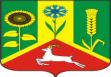 СОВЕТ ДЕПУТАТОВМУНИЦИПАЛЬНОГО ОБРАЗОВАНИЯВАСИЛЬЕВСКИЙ СЕЛЬСОВЕТСАРАКТАШСКОГО РАЙОНАОРЕНБУРГСКОЙ ОБЛАСТИЧЕТВЕРТЫЙ СОЗЫВР Е Ш Е Н И Е Очередного двадцать седьмого заседания Совета депутатовВасильевского сельсовета Саракташского района четвёртого созыва22 сентября  2023 г                            с. Васильевка                                № 126О внесении изменений в решение Совета депутатов № 95 от 21.12.2022 года «О бюджете МО Васильевский сельсовет на 2023 год и плановый период 2024 и 2025 годов».(с изменениями от 24.03.2023 г. № 101, от 21.07.2023 № 124)            На основании статей 12,132 Конституции Российской Федерации, статьи 9 Бюджетного кодекса Российской Федерации, статьи 35 Федерального закона от 06.10.2003 № 131-ФЗ «Об общих принципах организации местного самоуправления в Российской Федерации» и статьи 5 Устава Васильевского сельсовета                     Совета депутатов сельсовета РЕШИЛ:1.  Внести изменения   в решение Совета депутатов № 95 от 21.12.2022 года «О бюджете МО Васильевский сельсовет на 2023 и плановый период 2024 и 2025 годов » следующие изменения и дополнения:1.1. в пункте 1:а) в подпункте 1 слова «в сумме 9 142 500,00  рублей» заменить словами «в сумме  9 310 500,00  рублей»;б) в подпункте 2 слова «в сумме 11 803 896,43  рублей» заменить словами « в сумме 11 971 896,43 рублей»;1.2. Приложение 1 «Источники финансирования дефицита местного бюджета  на 2023 год на  плановый  период 2024 и 2025 годов» изложить в редакции согласно приложению №1 к настоящему решению.1.3.  Приложение 2 «Поступление доходов в  бюджет поселения по кодам видов доходов, подвидов доходов на 2023 год и на плановый период 2024, 2025 годов»   изложить в редакции согласно приложению №2 к настоящему решению.1.4. Приложение 3 «Распределение бюджетных ассигнований  бюджета поселения по разделам и подразделам классификации расходов бюджета на 2023 год  и на плановый период 2024 и 2025 годов» изложить в редакции согласно приложению №3 к настоящему решению.1.5. Приложение 4 «Распределение бюджетных ассигнований  бюджета поселения по разделам, подразделам, целевым статьям (муниципальным программам Васильевского сельсовета и непрограммным направлениям деятельности), группам и подгруппам видов расходов классификации расходов бюджета на 2023 год и на плановый период 2024 и 2025 годов» изложить в редакции согласно приложению №4 к настоящему решению.1.6. Приложение 5 «Ведомственная структура расходов бюджета поселения на 2023 год на  плановый  период 2024 и 2025 годов» изложить в редакции согласно приложению №5 к настоящему решению.1.7.   Приложение 6 «Распределение бюджетных ассигнований  бюджета поселения по целевым статьям, (муниципальным программам Васильевского сельсовета и не программным направлениям деятельности), разделам, подразделам, группам и подгруппам видов расходов классификации расходов на 2023 год на  плановый  период 2024 и 2025  года» изложить в редакции согласно приложению №6 к настоящему решению.1.8. Приложение 11 «Распределение межбюджетных трансфертов, передаваемых районному бюджету из бюджета Васильевского сельсовета на осуществление части полномочий по решению вопросов местного значения в соответствии с заключенными соглашениями на 2023 год и на плановый период 2024, 2025 годов изложить в редакции таблицу 1 «Распределение межбюджетных трансфертов, передаваемых районному бюджету из бюджета Васильевского сельсовета на осуществление части полномочий по решению вопросов местного значения в соответствии с заключенными соглашениями по культуре (повышение заработной платы работников культуры) на 2023 год и на плановый период 2024, 2025 годов» согласно приложению № 7 к настоящему решению.2.  Контроль за исполнением данного решения возложить на постоянную комиссию Совета депутатов сельсовета по бюджетной, налоговой и финансовой политике, собственности и экономическим вопросам, торговле и быту (Мурсалимов К.Х.).3. Настоящее решение вступает в силу со дня его опубликования, подлежит размещению на официальном сайте администрации Васильевского сельсовета Саракташского района в сети Интернет и распространяется на правоотношения, возникшие с 1 января 2023 года.Разослано: постоянной комиссии, прокуратуре района, на сайт, в дело.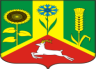 СОВЕТ ДЕПУТАТОВМУНИЦИПАЛЬНОГО ОБРАЗОВАНИЯВАСИЛЬЕВСКИЙ СЕЛЬСОВЕТСАРАКТАШСКОГО РАЙОНАОРЕНБУРГСКОЙ ОБЛАСТИЧЕТВЕРТЫЙ СОЗЫВР Е Ш Е Н И Е Очередного двадцать седьмого заседания Совета депутатовВасильевского сельсовета Саракташского района четвёртого созыва22 сентября  2023 г                            с. Васильевка                                № 127О внесении изменений в решение Совета депутатов муниципального образования Васильевский сельсовет Саракташского района Оренбургской области «Об установлении налога на имущество физических лиц» от 27.10.2016 № 48В соответствии со статьей 406 Налогового кодекса Российской Федерации, Федеральным законом от 06 октября 2003 года № 131–ФЗ «Об общих принципах организации местного самоуправления в Российской Федерации»,руководствуясь Уставом муниципального образования Васильевский сельсовет Саракташского района Оренбургской областиСовет депутатов ВасильевскогосельсоветаР Е Ш И Л :1. Внести в решение Совета депутатов муниципального образования Васильевский сельсовет Саракташского района Оренбургской области «Об установлении налога на имущество физических лиц» от 27.10.2016 № 48следующие изменения и дополнения:1.1. Пункт 3 изменить и  изложить в следующей редакции:«3. Установить налоговые ставки по налогу в следующих размерах:1) 0,2 процента в отношении:- жилых домов, частей жилых домов, квартир, частей квартир, комнат;- объектов незавершенного строительства в случае, если проектируемым назначением таких объектов является жилой дом;- единых недвижимых комплексов, в состав которых входит хотя бы один жилой дом;- гаражей и машино-мест, в том числе расположенных в объектах налогообложения, указанных в подпункте 2 настоящего пункта;- хозяйственных строений или сооружений, площадь каждого из которых не превышает 50 квадратных метров и которые расположены на земельных участках для ведения личного подсобного хозяйства, огородничества, садоводства или индивидуального жилищного строительства;2) 2 процентов в отношении объектов налогообложения, включенных в перечень, определяемый в соответствии с пунктом 7 статьи 378.2 Налогового Кодекса Российской Федерации, в отношении объектов налогообложения, предусмотренных абзацем вторым пункта 10 статьи 378.2 Налогового Кодекса Российской Федерации, а также в отношении объектов налогообложения, кадастровая стоимость каждого из которых превышает 300 миллионов рублей;3) 0,5 процента в отношении прочих объектов налогообложения.».2. Настоящее решение вступает в силу по истечении одного месяца со дня его официального опубликования, но не ранее 1 января 2024 года, а также подлежит размещению на официальном сайте муниципального образования Васильевский сельсовет Саракташского района Оренбургской области в сети «интернет».3. Контроль за исполнением данного решения возложить на постоянную комиссию по  бюджетной, налоговой, финансовой политике, собственности, экономическим вопросам  (Мурсалимов К.Х.).Разослано: администрации сельсовета, постоянным комиссиям, депутатамСовета депутатов сельсовета, прокуратуре района, официальный сайтсельсовета, информационный бюллетень «Васильевский сельсовет», в дело.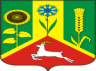 СОВЕТ ДЕПУТАТОВМУНИЦИПАЛЬНОГО ОБРАЗОВАНИЯВАСИЛЬЕВСКИЙ СЕЛЬСОВЕТСАРАКТАШСКОГО РАЙОНАОРЕНБУРГСКОЙ ОБЛАСТИЧЕТВЕРТЫЙ СОЗЫВР Е Ш Е Н И Е Очередного двадцать седьмого заседания Совета депутатовВасильевского сельсовета Саракташского района четвёртого созыва22 сентября  2023 г                            с. Васильевка                                № 128О внесении изменений в Положение об установлении пенсии за выслугу лет лицам, замещавшим муниципальные должности и должности муниципальной службы органов местного самоуправления муниципального образования Васильевский  сельсовет Саракташского района Оренбургской области, утвержденное решением Совета депутатов Васильевского сельсовета Саракташского района Оренбургской области от 24.12.2020 № 19На основании статьи 24 Федерального закона от 02.03.2007 № 25-ФЗ «О муниципальной службе в Российской Федерации», статьи 7 Федерального закона от 15.12.2001 № 166-ФЗ «О государственном пенсионном обеспечении в Российской Федерации», статьи 13 Закона Оренбургской области от 10.10.2007 № 1611/339-IV-ОЗ «О муниципальной службе в Оренбургской области», Закона Оренбургской области от 27.11.1996 «Об установлении пенсии за выслугу лет государственным гражданским служащим Оренбургской области»,                            статьи 35 Федерального закона от 06.10.2003 №131-ФЗ «Об общих принципах местного самоуправления в Российской Федерации» Совет депутатов Васильевского сельсовета РЕШИЛ:1. Внести в Положение об установлении пенсии за выслугу лет лицам, замещавшим муниципальные должности и должности муниципальной службы органов местного самоуправления муниципального образования Васильевский  сельсовет Саракташского района Оренбургской области, утвержденное решением Совета депутатов Васильевского сельсовета Саракташского района Оренбургской области от 24.12.2020 № 19 «Об утверждении Положения об установлении пенсии за выслугу лет лицам, замещавшим муниципальные должности и должности муниципальной службы органов местного самоуправления муниципального образования Васильевский  сельсовет Саракташского района Оренбургской области» следующие изменения:1.1. Пункт 4.2 изложить в следующей редакции:«4.2. Индексация и перерасчет пенсии за выслугу летПенсии за выслугу лет, предусмотренные настоящим положением, индексируются при централизованном повышении денежного содержания лицам, замещающим муниципальные должности и должности муниципальной службы органов местного самоуправления муниципального образования Васильевский сельсовет Саракташского района Оренбургской области с учетом положений, предусмотренных пунктами 2.2 и 4.1 настоящего положения.Индексация производится со дня повышения денежного содержания лицам, замещающим муниципальные должности и должности муниципальной службы органов местного самоуправления муниципального образования Васильевский сельсовет Саракташского района Оренбургской области.При увеличении стажа муниципальной службы лиц, указанных в пунктах 1.1 и 2.1 настоящего положения, после назначения пенсии за выслугу лет производится перерасчет размера пенсии за выслугу лет с учетом дополнительного стажа муниципальной службы, исходя из среднемесячного заработка, получаемого по последней муниципальной должности. Перерасчет производится с 1 числа, следующего за месяцем обращения лица, указанного в пунктах 1.1 и 2.1 настоящего положения, с заявлением о перерасчете.Суммы пенсии за выслугу лет, излишне выплаченные лицу вследствие его злоупотребления, возмещаются этим лицом, а в случае его несогласия взыскиваются в судебном порядке.».2. Настоящее решение вступает в силу после дня его опубликования в информационном бюллетене «Васильевский сельсовет», распространяется на правоотношения, возникшие с 01.01.2023, и подлежит размещению на официальном сайте муниципального образования Васильевский сельсовета Саракташского района Оренбургской области.3. Контроль за исполнением настоящего решения возложить на постоянную комиссию Совета депутатов сельсовета по бюджетной, налоговой и финансовой политике, собственности и экономическим вопросам, торговле и быту (Мурсалимов К.Х.).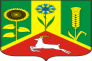 СОВЕТ ДЕПУТАТОВМУНИЦИПАЛЬНОГО ОБРАЗОВАНИЯВАСИЛЬЕВСКИЙ СЕЛЬСОВЕТСАРАКТАШСКОГО РАЙОНАОРЕНБУРГСКОЙ ОБЛАСТИЧЕТВЕРТЫЙ СОЗЫВР Е Ш Е Н И Е Очередного двадцать седьмого заседания Совета депутатовВасильевского сельсовета Саракташского района четвёртого созыва22 сентября  2023 г                            с. Васильевка                                № 128О внесении изменений в Положение об установлении пенсии за выслугу лет лицам, замещавшим муниципальные должности и должности муниципальной службы органов местного самоуправления муниципального образования Васильевский  сельсовет Саракташского района Оренбургской области, утвержденное решением Совета депутатов Васильевского сельсовета Саракташского района Оренбургской области от 24.12.2020 № 19На основании статьи 24 Федерального закона от 02.03.2007 № 25-ФЗ «О муниципальной службе в Российской Федерации», статьи 7 Федерального закона от 15.12.2001 № 166-ФЗ «О государственном пенсионном обеспечении в Российской Федерации», статьи 13 Закона Оренбургской области от 10.10.2007 № 1611/339-IV-ОЗ «О муниципальной службе в Оренбургской области», Закона Оренбургской области от 27.11.1996 «Об установлении пенсии за выслугу лет государственным гражданским служащим Оренбургской области»,                            статьи 35 Федерального закона от 06.10.2003 №131-ФЗ «Об общих принципах местного самоуправления в Российской Федерации» Совет депутатов Васильевского сельсовета РЕШИЛ:1. Внести в Положение об установлении пенсии за выслугу лет лицам, замещавшим муниципальные должности и должности муниципальной службы органов местного самоуправления муниципального образования Васильевский  сельсовет Саракташского района Оренбургской области, утвержденное решением Совета депутатов Васильевского сельсовета Саракташского района Оренбургской области от 24.12.2020 № 19 «Об утверждении Положения об установлении пенсии за выслугу лет лицам, замещавшим муниципальные должности и должности муниципальной службы органов местного самоуправления муниципального образования Васильевский  сельсовет Саракташского района Оренбургской области» следующие изменения:1.1. Пункт 4.2 изложить в следующей редакции:«4.2. Индексация и перерасчет пенсии за выслугу летПенсии за выслугу лет, предусмотренные настоящим положением, индексируются при централизованном повышении денежного содержания лицам, замещающим муниципальные должности и должности муниципальной службы органов местного самоуправления муниципального образования Васильевский сельсовет Саракташского района Оренбургской области с учетом положений, предусмотренных пунктами 2.2 и 4.1 настоящего положения.Индексация производится со дня повышения денежного содержания лицам, замещающим муниципальные должности и должности муниципальной службы органов местного самоуправления муниципального образования Васильевский сельсовет Саракташского района Оренбургской области.При увеличении стажа муниципальной службы лиц, указанных в пунктах 1.1 и 2.1 настоящего положения, после назначения пенсии за выслугу лет производится перерасчет размера пенсии за выслугу лет с учетом дополнительного стажа муниципальной службы, исходя из среднемесячного заработка, получаемого по последней муниципальной должности. Перерасчет производится с 1 числа, следующего за месяцем обращения лица, указанного в пунктах 1.1 и 2.1 настоящего положения, с заявлением о перерасчете.Суммы пенсии за выслугу лет, излишне выплаченные лицу вследствие его злоупотребления, возмещаются этим лицом, а в случае его несогласия взыскиваются в судебном порядке.».2. Настоящее решение вступает в силу после дня его опубликования в информационном бюллетене «Васильевский сельсовет», распространяется на правоотношения, возникшие с 01.01.2023, и подлежит размещению на официальном сайте муниципального образования Васильевский сельсовета Саракташского района Оренбургской области.3. Контроль за исполнением настоящего решения возложить на постоянную комиссию Совета депутатов сельсовета по бюджетной, налоговой и финансовой политике, собственности и экономическим вопросам, торговле и быту (Мурсалимов К.Х.).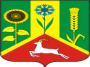 СОВЕТ ДЕПУТАТОВМУНИЦИПАЛЬНОГО ОБРАЗОВАНИЯВАСИЛЬЕВСКИЙ СЕЛЬСОВЕТСАРАКТАШСКОГО РАЙОНАОРЕНБУРГСКОЙ ОБЛАСТИЧЕТВЕРТЫЙ СОЗЫВР Е Ш Е Н И Е Очередного двадцать седьмого заседания Совета депутатовВасильевского сельсовета Саракташского района четвёртого созыва22 сентября  2023 г                            с. Васильевка                                № 130О внесение изменений в Положение о порядке оплаты труда главы муниципального образования  Васильевского сельсовет Саракташского района Оренбургской области, утвержденное решением Совета депутатов сельсовета № 51 от 26.11.2021 «Об утверждении Положения о порядке оплаты труда главы муниципального образования Васильевский  сельсовет Саракташского района Оренбургской области»На основании пункта 4 статьи 86 Бюджетного кодекса Российской Федерации, статьи 16 Закона Оренбургской области от 12.09.1997                                   № 130/32-ОЗ «О статусе выборного должностного лица местного самоуправления», Закона Оренбургской области от 10.10.2007                                         № 1611/339-IV-ОЗ «О муниципальной службе в Оренбургской области», решения «О бюджете муниципального образования Васильевский сельсовет Саракташского района Оренбургской области на 2023 год и плановый период 2024-2025 годов» и руководствуясь статьей 28 Устава муниципального образования Васильевский  сельсовет Саракташского  района Оренбургской области Совет депутатов Васильевского сельсовета РЕШИЛ:1. Внести в решение Совета депутатов Васильевского сельсовета Саракташского района Оренбургской области от 26.11.2021 № 51 «Об утверждении Положения о порядке оплаты труда главы муниципального образования Васильевский  сельсовет Саракташского района Оренбургской области» следующие изменения:1.1. Пункт 2.1 Раздела 2  изложить в следующей редакции:                          «2.1. Должностной оклад главы муниципального образования составляет                 16267,00  рубля.Размер должностного оклада увеличивается (индексируется) в соответствии с законодательством.   Индексация заработной платы главы муниципального образования:- осуществляется ежегодно на величину не ниже индекса роста потребительских цен в соответствии с прогнозом социально-экономического развития Российской Федерации;- обеспечивается за счет и в пределах ассигнований бюджета сельсовета, утвержденных решением Совета депутатов о бюджете Васильевского сельсовета  на соответствующий финансовый год и на плановый период;- производиться путем повышения оклада главы муниципального образования в размере  и сроки, которые устанавливаются решением Совета депутатов   Васильевского сельсовета Саракташского района.          2. Настоящее решение вступает в силу после официального опубликования в информационном бюллетени «Васильевский сельсовет», и распространяется на правоотношения, возникшие с 1 сентября 2023 года, подлежит размещению на официальном сайте муниципального образования Васильевский  сельсовет Саракташского района Оренбургской области.3. Контроль за исполнением настоящего решения возложить на постоянную комиссию Совета депутатов сельсовета по мандатным вопросам (Клюшникова А.А.).Разослано: администрации сельсовета, постоянным комиссиям, депутатамСовета депутатов сельсовета, прокуратуре района, официальный сайтсельсовета, информационный бюллетень «Васильевский  сельсовет», в дело.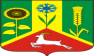 СОВЕТ ДЕПУТАТОВМУНИЦИПАЛЬНОГО ОБРАЗОВАНИЯВАСИЛЬЕВСКИЙ СЕЛЬСОВЕТСАРАКТАШСКОГО РАЙОНАОРЕНБУРГСКОЙ ОБЛАСТИЧЕТВЕРТЫЙ СОЗЫВР Е Ш Е Н И Е Очередного двадцать седьмого заседания Совета депутатовВасильевского сельсовета Саракташского района четвёртого созыва22 сентября  2023 г                            с. Васильевка                                № 131О внесение изменений в Приложение к решению Совета депутатов сельсовета от 26 ноября 2021 года № 52 «Об утверждении  Положения о порядке оплаты труда лиц, замещающих муниципальные должности и должности муниципальной службы муниципального образования  Васильевского сельсовет Саракташского района Оренбургской области»        В соответствии со статьей 144 Трудового Кодекса Российской Федерации, Федеральным законом от 02.03.2007 № 25-ФЗ «О муниципальной службе в Российской Федерации», решением «О бюджете муниципального образования Васильевский сельсовет Саракташского района Оренбургской области на 2023 год и плановый период 2024-2025 годов» и руководствуясь статьей 28 Устава муниципального образования Васильевский  сельсовет Саракташского  района Оренбургской области Совет депутатов Васильевского сельсовета РЕШИЛ:     1. Внести в Приложение к решению Совета депутатов сельсовета от 26 ноября 2021 года № 52 «Об утверждении  Положения о порядке оплаты труда лиц, замещающих муниципальные должности и должности муниципальной службы муниципального образования  Васильевского сельсовет Саракташского района Оренбургской области» (Далее - Положение), следующие изменения:      1.1. пункт 3.2 раздела 3 Приложения к решению дополнить словами: «Индексация заработной платы лиц, замещающих должности муниципальной службы:- осуществляется ежегодно на величину не ниже индекса роста потребительских цен в соответствии с прогнозом социально-экономического развития Российской Федерации;- обеспечивается за счет и в пределах ассигнований бюджета сельсовета, утвержденных решением Совета депутатов о бюджете Васильевского сельсовета  на соответствующий финансовый год и на плановый период;- производиться путем повышения окладов муниципальных служащих в размере и сроки, которые устанавливаются постановлением администрации Васильевского сельсовета  Саракташского района.     Размеры окладов  при индексации округляются до целого рубля в сторону увеличения.»1.2. Пункт 7.3. раздела 7 изложить в редакции следующего содержания:       «7.3. Порядок присвоения классных чинов муниципальных служащих устанавливается Законом Оренбургской области от 28 июня 2011 года №246/36-V-OЗ «О классных чинах муниципальных служащих в Оренбургской области, порядке их присвоения и сохранения».       1.3. Приложение к Положению изложить в новой редакции согласно приложению, к настоящему решению.          2. Настоящее решение вступает в силу после официального опубликования в информационном бюллетени «Васильевский сельсовет», и распространяется на правоотношения, возникшие с 1 сентября 2023 года, подлежит размещению на официальном сайте муниципального образования Васильевский  сельсовет Саракташского района Оренбургской области.3. Контроль за исполнением настоящего решения возложить на постоянную комиссию Совета депутатов сельсовета по мандатным вопросам (Клюшникова А.А.).Разослано: администрации сельсовета, постоянным комиссиям, депутатамСовета депутатов сельсовета, прокуратуре района, официальный сайтсельсовета, информационный бюллетень «Васильевский  сельсовет», в делоПриложение к решению Совета депутатов сельсовета от 22.09.2023 №  131Единая схемадолжностных окладов лиц, замещающихмуниципальные должностиКому: __________________________________от(наименование Заявителя, (фамилия, имя, отчество - для граждан,Сведения о представителеСведения о представителеСведения о представителеКатегория представителяНаименование/ФИОДанные документа, удостоверяющего личностьОГРН/ОГРНИПИНННомер телефонаАдрес электронной почтыСведения о заявителеСведения о заявителеСведения о заявителеКатегория заявителяПолное наименованиеДанные документа, удостоверяющего личностьОГРН/ОГРНИПИНННомер телефонаАдрес электронной почтыВариант предоставления услугиВариант предоставления услугиВариант предоставления услугиПраво на объект, в котором размещается заявитель, зарегистрировано в ЕГРН?Чье имущество используется для
размещения вывески ?На вывеске указан товарный знак?Сведения об объектеСведения об объектеСведения об объектеКадастровый номерАдрес объектаТип информационной вывескиНомер регистрации товарного знакаПрилагаемые документыПрилагаемые документыПрилагаемые документыКопия документа (для физического лица), удостоверяющего личность Заявителя или Представителя заявителяКопия документа, подтверждающего полномочия Представителя заявителя (в случае обращения Представителя заявителя)Дизайн-проект с характеристиками информационной вывескиКопия правоустанавливающего документа на здание (помещение в таком здании), на котором предполагается расположение вывески (если сведения о таком здании (помещении в таком здании) отсутствуют в Едином государственном реестре недвижимости)Иные документыНастоящим заявлением я Настоящим заявлением я (фамилия, имя, отчество (при наличии))даю согласие на обработку персональных данных (в случае если Заявитель является физическим лицом), а также согласие представляемого мною лица на обработку персональных данных (сбор, систематизацию, накопление, хранение, уточнение (обновление, изменение), использование, распространение (в том числе передачу), обезличивание, блокирование, уничтожение персональных данных, а также иные действия, необходимые для обработки персональных данных в рамках предоставления муниципальной услуги.(фамилия, имя, отчество (при наличии))даю согласие на обработку персональных данных (в случае если Заявитель является физическим лицом), а также согласие представляемого мною лица на обработку персональных данных (сбор, систематизацию, накопление, хранение, уточнение (обновление, изменение), использование, распространение (в том числе передачу), обезличивание, блокирование, уничтожение персональных данных, а также иные действия, необходимые для обработки персональных данных в рамках предоставления муниципальной услуги.(дата)(подпись)(расшифровка подписи)Председатель Совета депутатов сельсоветаГлава муниципального образования___________   М.А. Углов       ________   В.Н. ТихоновПриложение № 1к решению Совета депутатов Васильевского сельсовета от 22.09.2023.года  № 126Приложение № 1к решению Совета депутатов Васильевского сельсовета от 22.09.2023.года  № 126Приложение № 1к решению Совета депутатов Васильевского сельсовета от 22.09.2023.года  № 126Приложение № 1к решению Совета депутатов Васильевского сельсовета от 22.09.2023.года  № 126Приложение № 1к решению Совета депутатов Васильевского сельсовета от 22.09.2023.года  № 126Приложение № 1к решению Совета депутатов Васильевского сельсовета от 22.09.2023.года  № 126Источники  финансирования дефицита  бюджета МО Васильевский сельсовет на 2023 год Источники  финансирования дефицита  бюджета МО Васильевский сельсовет на 2023 год Источники  финансирования дефицита  бюджета МО Васильевский сельсовет на 2023 год Источники  финансирования дефицита  бюджета МО Васильевский сельсовет на 2023 год Источники  финансирования дефицита  бюджета МО Васильевский сельсовет на 2023 год и на плановый период 2024 и 2025 годови на плановый период 2024 и 2025 годови на плановый период 2024 и 2025 годови на плановый период 2024 и 2025 годови на плановый период 2024 и 2025 годов(руб.)Код источника финансирования по КИВФ,КИВнФНаименование показателя2023 год2024 год2025 год000 01  00  00  00  00  0000  000ИСТОЧНИКИ ВНУТРЕННЕГО ФИНАНСИРОВАНИЯ ДЕФИЦИТОВ  БЮДЖЕТОВ2 661 396,430,000,00000 01  05  00  00  00  0000  000Изменение остатков средств на счетах по учету  средств бюджетов2 661 396,430,000,00000 01  05  00  00  00  0000  500Увеличение остатков средств бюджетов-9 310 500,00-8 424 500,00-8 541 400,00000 01  05  02  00  00  0000  500Увеличение прочих остатков средств бюджетов-9 310 500,00-8 424 500,00-8 541 400,00000 01  05  02  01  00  0000  510Увеличение прочих остатков денежных средств  бюджетов-9 310 500,00-8 424 500,00-8 541 400,00000 01  05  02  01  10  0000  510Увеличение прочих остатков денежных средств бюджетов сельских поселений-9 310 500,00-8 424 500,00-8 541 400,00000 01  05  00  00  00  0000  600Уменьшение остатков средств бюджетов11 971 896,438 424 500,008 541 400,00000 01  05  02  00  00  0000  600Уменьшение прочих остатков средств бюджетов11 971 896,438 424 500,008 541 400,00000 01  05  02  01  00  0000  610Уменьшение прочих остатков денежных средств  бюджетов11 971 896,438 424 500,008 541 400,00100 01  05  02  01  10  0000  610Уменьшение прочих остатков денежных средств бюджетов сельских поселений11 971 896,438 424 500,008 541 400,00Приложение № 2Приложение № 2к решению Совета депутатов Васильевского сельсовета от 22.09.2023.года  № 126к решению Совета депутатов Васильевского сельсовета от 22.09.2023.года  № 126к решению Совета депутатов Васильевского сельсовета от 22.09.2023.года  № 126к решению Совета депутатов Васильевского сельсовета от 22.09.2023.года  № 126к решению Совета депутатов Васильевского сельсовета от 22.09.2023.года  № 126к решению Совета депутатов Васильевского сельсовета от 22.09.2023.года  № 126Поступление доходов в  бюджет поселения по кодам видов доходов, подвидов доходов на 2023 год и на плановый период 2024, 2025 годовПоступление доходов в  бюджет поселения по кодам видов доходов, подвидов доходов на 2023 год и на плановый период 2024, 2025 годовПоступление доходов в  бюджет поселения по кодам видов доходов, подвидов доходов на 2023 год и на плановый период 2024, 2025 годовПоступление доходов в  бюджет поселения по кодам видов доходов, подвидов доходов на 2023 год и на плановый период 2024, 2025 годовПоступление доходов в  бюджет поселения по кодам видов доходов, подвидов доходов на 2023 год и на плановый период 2024, 2025 годов(руб.)Код бюджетной классификации Российской ФедерацииНаименование кода дохода бюджета2023 год2024 год2025 год000 10000000000000000НАЛОГОВЫЕ И НЕНАЛОГОВЫЕ ДОХОДЫ3 796 000,003 798 000,003 840 000,00000 10100000000000000НАЛОГИ НА ПРИБЫЛЬ, ДОХОДЫ1 045 000,001 075 000,001 125 000,00000 10102000010000110Налог на доходы физических лиц1 045 000,001 075 000,001 125 000,00000 10102010010000110Налог на доходы физических лиц с доходов, источником которых является налоговый агент, за исключением доходов, в отношении которых исчисление и уплата налога осуществляются в соответствии со статьями 227, 227.1 и 228 Налогового кодекса Российской Федерации1 043 000,001 073 000,001 123 000,00182 10102010011000110Налог на доходы физических лиц с доходов, источником которых является налоговый агент, за исключением доходов, в отношении которых исчисление и уплата налога осуществляются в соответствии со статьями 227, 227.1 и 228 Налогового кодекса Российской Федерации (сумма платежа (перерасчеты, недоимка и задолженность по соответствующему платежу,в том числе по отмененному) 1 043 000,001 073 000,001 123 000,00000 10102030010000110Налог на доходы физических лиц с доходов, полученных физическими лицами в соответствии со статьей 228 Налогового кодекса Российской Федерации2 000,002 000,002 000,0018210102030011000000    Налог на доходы физических лиц с доходов, полученных физическими лицами в соответствии со статьей 228 Налогового кодекса Российской Федерации (сумма платежа (перерасчеты, недоимка и задолженность по соответствующему платежу,в том числе по отмененному) 2 000,002 000,002 000,00000 10300000000000000НАЛОГИ НА ТОВАРЫ (РАБОТЫ, УСЛУГИ), РЕАЛИЗУЕМЫЕ НА ТЕРРИТОРИИ РОССИЙСКОЙ ФЕДЕРАЦИИ1 607 000,001 689 000,001 769 000,00000 10302000010000110Акцизы по подакцизным товарам (продукции), производимым на территории Российской Федерации1 607 000,001 689 000,001 769 000,00000 10302230010000110Доходы от уплаты акцизов на дизельное топливо, подлежащие распределению между бюджетами субъектов Российской Федерации и местными бюджетами с учетом установленных дифференцированных нормативов отчислений в местные бюджеты761 000,00806 000,00846 000,00182 10302231010000110Доходы от уплаты акцизов на дизельное топливо, подлежащие распределению между бюджетами субъектов Российской Федерации и местными бюджетами с учетом установленных дифференцированных нормативов отчислений в местные бюджеты (по нормативам, установленным Федеральным законом о федеральном бюджете в целях формирования дорожных фондов субъектов Российской Федерации)761 000,00806 000,00846 000,00000 10302240010000110Доходы от уплаты акцизов на моторные масла для дизельных и (или) карбюраторных (инжекторных) двигателей, подлежащие распределению между бюджетами субъектов Российской Федерации и местными бюджетами с учетом установленных дифференцированных нормативов отчислений в местные бюджеты5 000,006 000,006 000,00182 10302241010000110Доходы от уплаты акцизов на моторные масла для дизельных и (или) карбюраторных (инжекторных) двигателей, подлежащие распределению между бюджетами субъектов Российской Федерации и местными бюджетами с учетом установленных дифференцированных нормативов отчислений в местные бюджеты (по нормативам, установленным Федеральным законом о федеральном бюджете в целях формирования дорожных фондов субъектов Российской Федерации)5 000,006 000,006 000,00000 10302250010000110Доходы от уплаты акцизов на автомобильный бензин, подлежащие распределению между бюджетами субъектов Российской Федерации и местными бюджетами с учетом установленных дифференцированных нормативов отчислений в местные бюджеты941 000,00983 000,001 021 000,00182 10302251010000110Доходы от уплаты акцизов на автомобильный бензин, подлежащие распределению между бюджетами субъектов Российской Федерации и местными бюджетами с учетом установленных дифференцированных нормативов отчислений в местные бюджеты (по нормативам, установленным Федеральным законом о федеральном бюджете в целях формирования дорожных фондов субъектов Российской Федерации)941 000,00983 000,001 021 000,00000 10302260010000110Доходы от уплаты акцизов на прямогонный бензин, подлежащие распределению между бюджетами субъектов Российской Федерации и местными бюджетами с учетом установленных дифференцированных нормативов отчислений в местные бюджеты-100 000,00-106 000,00-104 000,00182 10302261010000110Доходы от уплаты акцизов на прямогонный бензин, подлежащие распределению между бюджетами субъектов Российской Федерации и местными бюджетами с учетом установленных дифференцированных нормативов отчислений в местные бюджеты (по нормативам, установленным Федеральным законом о федеральном бюджете в целях формирования дорожных фондов субъектов Российской Федерации)-100 000,00-106 000,00-104 000,00000 10500000000000000НАЛОГИ НА СОВОКУПНЫЙ ДОХОД95 000,0097 000,0097 000,00000 10501000000000110Налог, взимаемыйв связи с применением упрощенной системы налогооблажения50 000,0050 000,0050 000,00000 10501020010000110Налог, взимаемый с налогоплательщиков, выбравших в качестве объекта налогообложения доходы, уменьшенные на величину расходов50 000,0050 000,0050 000,00000 10501021010000110Налог, взимаемый с налогоплательщиков, выбравших в качестве объекта налогообложения доходы, уменьшенные на величину расходов50 000,0050 000,0050 000,0018210501021011000110Налог, взимаемый с налогоплательщиков, выбравших в качестве объекта налогообложения доходы, уменьшенные на величину расходов (в том числе минимальный налог, зачисляемый в бюджеты субъектов Российской Федерации (сумма платежа (перерасчеты, недоимка и задолженность по соответствующему платежу, в том числе по отмененному)50 000,0050 000,0050 000,00000 10503000010000110Единый сельскохозяйственный налог45 000,0047 000,0047 000,00000 10503010010000110Единый сельскохозяйственный налог45 000,0047 000,0047 000,00182 10503010011000110Единый сельскохозяйственный налог (сумма платежа (перерасчеты, недоимка и задолженность по соответствующему платежу, в том числе по отмененному)45 000,0047 000,0047 000,00000 10600000000000000НАЛОГИ НА ИМУЩЕСТВО914 000,00802 000,00714 000,00000 10601000000000110Налог на имущество физических лиц22 000,0022 000,0022 000,00000 10601030100000110Налог на имущество физических лиц, взимаемый по ставкам, применяемым к объектам налогообложения, расположенным в границах сельских поселений22 000,0022 000,0022 000,00182 10601030101000110Налог на имущество физических лиц, взимаемый по ставкам, применяемым к объектам налогообложения, расположенным в границах сельских поселений (сумма платежа (перерасчеты, недоимка и задолженность по соответствующему платежу, в том числе по отмененному)22 000,0022 000,0022 000,00000 10606000000000110Земельный налог892 000,00780 000,00692 000,00000 10606030000000110Земельный налог с организаций333 000,00333 000,00335 000,00000 10606033100000110Земельный налог с организаций, обладающих земельным участком, расположенным в границах сельских поселений333 000,00333 000,00335 000,00182 10606033101000110Земельный налог с организаций, обладающих земельным участком, расположенным в границах сельских поселений (сумма платежа (перерасчеты, недоимка и задолженность по соответствующему платежу, в том числе по отмененному)333 000,00333 000,00335 000,00000 10606040000000110Земельный налог с физических лиц559 000,00447 000,00357 000,00000 10606043100000110Земельный налог с физических лиц, обладающих земельным участком, расположенным в границах сельских поселений559 000,00447 000,00357 000,00182 10606043101000110Земельный налог с физических лиц, обладающих земельным участком, расположенным в границах сельских поселений (сумма платежа (перерасчеты, недоимка и задолженность по соответствующему платежу, в том числе по отмененному)559 000,00447 000,00357 000,00000 11100000000000000ДОХОДЫ ОТ ИСПОЛЬЗОВАНИЯ ИМУЩЕСТВА, НАХОДЯЩЕГОСЯ В ГОСУДАРСТВЕННОЙ И МУНИЦИПАЛЬНОЙ СОБСТВЕННОСТИ135 000,00135 000,00135 000,00000 11105000000000120Доходы, получаемые в виде арендной либо иной платы за передачу в возмездное пользование государственного и муниципального имущества (за исключением имущества бюджетных и автономных учреждений, а также имущества государственных и муниципальных унитарных предприятий, в том числе казенных)135 000,00135 000,00135 000,00000 11105020000000120Доходы, получаемые в виде арендной платы за земли после разграничения государственной собственности на землю, а также средства от продажи права на заключение договоров аренды указанных земельных участков (за исключением земельных участков бюджетных и автономных учреждений)100 000,00100 000,00100 000,0012211105025100000120Доходы, получаемые в виде арендной платы , а также средства от продажи права на заключение договоров аренды за земли, находящиеся в собственности сельских поселений (за исключением земельных участков муниципальных бюджетных и автономных учреждений)100 000,00100 000,00100 000,00000 11105030000000120Доходы от сдачи в аренду имущества, находящегося в оперативном управлении органов государственной власти, органов местного самоуправления, государственных внебюджетных фондов и созданных ими учреждений (за исключением имущества бюджетных и автономных учреждений)35 000,0035 000,0035 000,0012211105035100000120Доходы от сдачи в аренду имущества, находящегося в оперативном управлении органов управления сельских поселений и созданных ими учреждений (за исключением имущества муниципальных бюджетных и автономных учреждений)35 000,0035 000,0035 000,00000 20000000000000000БЕЗВОЗМЕЗДНЫЕ ПОСТУПЛЕНИЯ5 514 500,004 626 500,004 701 400,00000 20200000000000000БЕЗВОЗМЕЗДНЫЕ ПОСТУПЛЕНИЯ ОТ ДРУГИХ БЮДЖЕТОВ БЮДЖЕТНОЙ СИСТЕМЫ РОССИЙСКОЙ ФЕДЕРАЦИИ5 244 500,004 626 500,004 701 400,00000 20210000000000150Дотации бюджетам бюджетной системы Российской Федерации4 399 000,004 492 000,004 562 000,00000 20215001000000150Дотации на выравнивание бюджетной обеспеченности4 371 000,004 464 000,004 533 000,00122 20215001100000150Дотации бюджетам сельских поселений на выравнивание бюджетной обеспеченности из бюджета субьекта Российской федерации4 371 000,004 464 000,004 533 000,00000 20216001000000150Дотации на выравнивание бюджетной обеспеченности из бюджетов муниципальных районов, городских округов с внутригородским делением28 000,0028 000,0029 000,00122 20216001100000150Дотации бюджетам сельских поселений на выравнивание бюджетной обеспеченности из бюджетов муниципальных районов28 000,0028 000,0029 000,00000 20230000000000150Субвенции бюджетам бюджетной системы Российской Федерации128 500,00134 500,00139 400,00000 20235118000000150Субвенции бюджетам на осуществление первичного воинского учета органами местного самоуправления поселений, муниципальных и городских округов128 500,00134 500,00139 400,00122 20235118100000150Субвенции бюджетам сельских поселений на осуществление первичного воинского учета органами местного самоуправления поселений, муниципальных и городских округов128 500,00134 500,00139 400,0000020240000000000150Иные межбюджетные трансферты717 000,000,000,00000 20249999000000150Прочие межбюджетные трансферты, передаваемые бюджетам717 000,000,000,00122 20249999100000150Прочие межбюджетные трансферты, передаваемые бюджетам сельских поселений717 000,000,000,00122 20700000000000150Прочие безвозмездные поступления270 000,000,000,00122 20705000100000150Прочие безвозмездные поступления в бюджеты сельских поселенний270 000,000,000,00122 20705030100000150Прочие безвозмездные поступления в бюджеты сельских поселенний270 000,000,000,00ИТОГО ДОХОДОВИТОГО ДОХОДОВ9 310 500,008 424 500,008 541 400,00Приложение № 3к решению Совета депутатовк решению Совета депутатовВасильевского сельсоветаВасильевского сельсоветаот 22.09.2023 года  № 126Распределение бюджетных ассигнований  бюджета поселения по разделам и подразделам классификации расходов бюджета на 2023 год  и на плановый период 2024 и 2025 годовРаспределение бюджетных ассигнований  бюджета поселения по разделам и подразделам классификации расходов бюджета на 2023 год  и на плановый период 2024 и 2025 годовРаспределение бюджетных ассигнований  бюджета поселения по разделам и подразделам классификации расходов бюджета на 2023 год  и на плановый период 2024 и 2025 годовРаспределение бюджетных ассигнований  бюджета поселения по разделам и подразделам классификации расходов бюджета на 2023 год  и на плановый период 2024 и 2025 годовРаспределение бюджетных ассигнований  бюджета поселения по разделам и подразделам классификации расходов бюджета на 2023 год  и на плановый период 2024 и 2025 годовРаспределение бюджетных ассигнований  бюджета поселения по разделам и подразделам классификации расходов бюджета на 2023 год  и на плановый период 2024 и 2025 годовРаспределение бюджетных ассигнований  бюджета поселения по разделам и подразделам классификации расходов бюджета на 2023 год  и на плановый период 2024 и 2025 годовРаспределение бюджетных ассигнований  бюджета поселения по разделам и подразделам классификации расходов бюджета на 2023 год  и на плановый период 2024 и 2025 годовРаспределение бюджетных ассигнований  бюджета поселения по разделам и подразделам классификации расходов бюджета на 2023 год  и на плановый период 2024 и 2025 годовРаспределение бюджетных ассигнований  бюджета поселения по разделам и подразделам классификации расходов бюджета на 2023 год  и на плановый период 2024 и 2025 годовРаспределение бюджетных ассигнований  бюджета поселения по разделам и подразделам классификации расходов бюджета на 2023 год  и на плановый период 2024 и 2025 годов(руб.)Наименование расходовНаименование расходовНаименование расходовНаименование расходовНаименование расходовНаименование расходовРЗПР202320242025ОБЩЕГОСУДАРСТВЕННЫЕ ВОПРОСЫОБЩЕГОСУДАРСТВЕННЫЕ ВОПРОСЫОБЩЕГОСУДАРСТВЕННЫЕ ВОПРОСЫОБЩЕГОСУДАРСТВЕННЫЕ ВОПРОСЫОБЩЕГОСУДАРСТВЕННЫЕ ВОПРОСЫОБЩЕГОСУДАРСТВЕННЫЕ ВОПРОСЫ01003215 828,513126 900,003163 300,00Функционирование высшего должностного лица субъекта Российской Федерации и муниципального образованияФункционирование высшего должностного лица субъекта Российской Федерации и муниципального образованияФункционирование высшего должностного лица субъекта Российской Федерации и муниципального образованияФункционирование высшего должностного лица субъекта Российской Федерации и муниципального образованияФункционирование высшего должностного лица субъекта Российской Федерации и муниципального образованияФункционирование высшего должностного лица субъекта Российской Федерации и муниципального образования0102973755,72900800,00900800,00Функционирование Правительства Российской Федерации, высших исполнительных органов государственной власти субъектов Российской Федерации, местных администрацийФункционирование Правительства Российской Федерации, высших исполнительных органов государственной власти субъектов Российской Федерации, местных администрацийФункционирование Правительства Российской Федерации, высших исполнительных органов государственной власти субъектов Российской Федерации, местных администрацийФункционирование Правительства Российской Федерации, высших исполнительных органов государственной власти субъектов Российской Федерации, местных администрацийФункционирование Правительства Российской Федерации, высших исполнительных органов государственной власти субъектов Российской Федерации, местных администрацийФункционирование Правительства Российской Федерации, высших исполнительных органов государственной власти субъектов Российской Федерации, местных администраций01042204 426,292190 300,002226 700,00Обеспечение деятельности финансовых, налоговых и таможенных органов и органов финансового (финансово-бюджетного) надзораОбеспечение деятельности финансовых, налоговых и таможенных органов и органов финансового (финансово-бюджетного) надзораОбеспечение деятельности финансовых, налоговых и таможенных органов и органов финансового (финансово-бюджетного) надзораОбеспечение деятельности финансовых, налоговых и таможенных органов и органов финансового (финансово-бюджетного) надзораОбеспечение деятельности финансовых, налоговых и таможенных органов и органов финансового (финансово-бюджетного) надзораОбеспечение деятельности финансовых, налоговых и таможенных органов и органов финансового (финансово-бюджетного) надзора010635 800,0035 800,0035 800,00Другие общегосударственные вопросыДругие общегосударственные вопросыДругие общегосударственные вопросыДругие общегосударственные вопросыДругие общегосударственные вопросыДругие общегосударственные вопросы01131 846,50 0,00 0,00НАЦИОНАЛЬНАЯ ОБОРОНАНАЦИОНАЛЬНАЯ ОБОРОНАНАЦИОНАЛЬНАЯ ОБОРОНАНАЦИОНАЛЬНАЯ ОБОРОНАНАЦИОНАЛЬНАЯ ОБОРОНАНАЦИОНАЛЬНАЯ ОБОРОНА0200128 500,00134 500,00139 400,00Мобилизационная и вневойсковая подготовкаМобилизационная и вневойсковая подготовкаМобилизационная и вневойсковая подготовкаМобилизационная и вневойсковая подготовкаМобилизационная и вневойсковая подготовкаМобилизационная и вневойсковая подготовка0203128 500,00134 500,00139 400,00НАЦИОНАЛЬНАЯ БЕЗОПАСНОСТЬ И ПРАВООХРАНИТЕЛЬНАЯ ДЕЯТЕЛЬНОСТЬНАЦИОНАЛЬНАЯ БЕЗОПАСНОСТЬ И ПРАВООХРАНИТЕЛЬНАЯ ДЕЯТЕЛЬНОСТЬНАЦИОНАЛЬНАЯ БЕЗОПАСНОСТЬ И ПРАВООХРАНИТЕЛЬНАЯ ДЕЯТЕЛЬНОСТЬНАЦИОНАЛЬНАЯ БЕЗОПАСНОСТЬ И ПРАВООХРАНИТЕЛЬНАЯ ДЕЯТЕЛЬНОСТЬНАЦИОНАЛЬНАЯ БЕЗОПАСНОСТЬ И ПРАВООХРАНИТЕЛЬНАЯ ДЕЯТЕЛЬНОСТЬНАЦИОНАЛЬНАЯ БЕЗОПАСНОСТЬ И ПРАВООХРАНИТЕЛЬНАЯ ДЕЯТЕЛЬНОСТЬ0300100 000,00100 000,00100 000,00Защита населения и территории от чрезвычайных ситуаций природного и техногенного характера, пожарная безопасностьЗащита населения и территории от чрезвычайных ситуаций природного и техногенного характера, пожарная безопасностьЗащита населения и территории от чрезвычайных ситуаций природного и техногенного характера, пожарная безопасностьЗащита населения и территории от чрезвычайных ситуаций природного и техногенного характера, пожарная безопасностьЗащита населения и территории от чрезвычайных ситуаций природного и техногенного характера, пожарная безопасностьЗащита населения и территории от чрезвычайных ситуаций природного и техногенного характера, пожарная безопасность0310100 000,00100 000,00100 000,00НАЦИОНАЛЬНАЯ ЭКОНОМИКАНАЦИОНАЛЬНАЯ ЭКОНОМИКАНАЦИОНАЛЬНАЯ ЭКОНОМИКАНАЦИОНАЛЬНАЯ ЭКОНОМИКАНАЦИОНАЛЬНАЯ ЭКОНОМИКАНАЦИОНАЛЬНАЯ ЭКОНОМИКА04003807 543,511689 000,001769 000,00Дорожное хозяйство (дорожные фонды)Дорожное хозяйство (дорожные фонды)Дорожное хозяйство (дорожные фонды)Дорожное хозяйство (дорожные фонды)Дорожное хозяйство (дорожные фонды)Дорожное хозяйство (дорожные фонды)04093592 543,511689 000,001769 000,00Другие вопросы в области национальной экономикиДругие вопросы в области национальной экономикиДругие вопросы в области национальной экономикиДругие вопросы в области национальной экономикиДругие вопросы в области национальной экономикиДругие вопросы в области национальной экономики0412215 000,00 0,00 0,00ЖИЛИЩНО-КОММУНАЛЬНОЕ ХОЗЯЙСТВОЖИЛИЩНО-КОММУНАЛЬНОЕ ХОЗЯЙСТВОЖИЛИЩНО-КОММУНАЛЬНОЕ ХОЗЯЙСТВОЖИЛИЩНО-КОММУНАЛЬНОЕ ХОЗЯЙСТВОЖИЛИЩНО-КОММУНАЛЬНОЕ ХОЗЯЙСТВОЖИЛИЩНО-КОММУНАЛЬНОЕ ХОЗЯЙСТВО0500113 790,0043 000,0043 000,00Жилищное хозяйствоЖилищное хозяйствоЖилищное хозяйствоЖилищное хозяйствоЖилищное хозяйствоЖилищное хозяйство050155 000,0043 000,0043 000,00Коммунальное хозяйствоКоммунальное хозяйствоКоммунальное хозяйствоКоммунальное хозяйствоКоммунальное хозяйствоКоммунальное хозяйство050232 270,00 0,00 0,00БлагоустройствоБлагоустройствоБлагоустройствоБлагоустройствоБлагоустройствоБлагоустройство050326 520,00 0,00 0,00КУЛЬТУРА, КИНЕМАТОГРАФИЯКУЛЬТУРА, КИНЕМАТОГРАФИЯКУЛЬТУРА, КИНЕМАТОГРАФИЯКУЛЬТУРА, КИНЕМАТОГРАФИЯКУЛЬТУРА, КИНЕМАТОГРАФИЯКУЛЬТУРА, КИНЕМАТОГРАФИЯ08004556 234,413271 100,003266 700,00КультураКультураКультураКультураКультураКультура08014556 234,413271 100,003266 700,00СОЦИАЛЬНАЯ ПОЛИТИКАСОЦИАЛЬНАЯ ПОЛИТИКАСОЦИАЛЬНАЯ ПОЛИТИКАСОЦИАЛЬНАЯ ПОЛИТИКАСОЦИАЛЬНАЯ ПОЛИТИКАСОЦИАЛЬНАЯ ПОЛИТИКА100050 000,0060 000,0060 000,00Пенсионное обеспечениеПенсионное обеспечениеПенсионное обеспечениеПенсионное обеспечениеПенсионное обеспечениеПенсионное обеспечение100150 000,0060 000,0060 000,00ИТОГО РАСХОДОВ:ИТОГО РАСХОДОВ:ИТОГО РАСХОДОВ:ИТОГО РАСХОДОВ:ИТОГО РАСХОДОВ:ИТОГО РАСХОДОВ:хх11971 896,438424 500,008541 400,00Приложение № 4к решению Совета депутатовВасильевского сельсоветаот 22.09.2023 года №  126Распределение бюджетных ассигнований  бюджета поселения по разделам, подразделам, целевым статьям (муниципальным программам Васильевского сельсовета и непрограммным направлениям деятельности), группам и подгруппам видов расходов классификации расходов бюджета на 2023 год и на плановый период 2024 и 2025 годовРаспределение бюджетных ассигнований  бюджета поселения по разделам, подразделам, целевым статьям (муниципальным программам Васильевского сельсовета и непрограммным направлениям деятельности), группам и подгруппам видов расходов классификации расходов бюджета на 2023 год и на плановый период 2024 и 2025 годовРаспределение бюджетных ассигнований  бюджета поселения по разделам, подразделам, целевым статьям (муниципальным программам Васильевского сельсовета и непрограммным направлениям деятельности), группам и подгруппам видов расходов классификации расходов бюджета на 2023 год и на плановый период 2024 и 2025 годовРаспределение бюджетных ассигнований  бюджета поселения по разделам, подразделам, целевым статьям (муниципальным программам Васильевского сельсовета и непрограммным направлениям деятельности), группам и подгруппам видов расходов классификации расходов бюджета на 2023 год и на плановый период 2024 и 2025 годовРаспределение бюджетных ассигнований  бюджета поселения по разделам, подразделам, целевым статьям (муниципальным программам Васильевского сельсовета и непрограммным направлениям деятельности), группам и подгруппам видов расходов классификации расходов бюджета на 2023 год и на плановый период 2024 и 2025 годовРаспределение бюджетных ассигнований  бюджета поселения по разделам, подразделам, целевым статьям (муниципальным программам Васильевского сельсовета и непрограммным направлениям деятельности), группам и подгруппам видов расходов классификации расходов бюджета на 2023 год и на плановый период 2024 и 2025 годовРаспределение бюджетных ассигнований  бюджета поселения по разделам, подразделам, целевым статьям (муниципальным программам Васильевского сельсовета и непрограммным направлениям деятельности), группам и подгруппам видов расходов классификации расходов бюджета на 2023 год и на плановый период 2024 и 2025 годовРаспределение бюджетных ассигнований  бюджета поселения по разделам, подразделам, целевым статьям (муниципальным программам Васильевского сельсовета и непрограммным направлениям деятельности), группам и подгруппам видов расходов классификации расходов бюджета на 2023 год и на плановый период 2024 и 2025 годов(руб.)НаименованиеЦСРРЗПРВР20232024202512345678ОБЩЕГОСУДАРСТВЕННЫЕ ВОПРОСЫ000000000001000003215 828,513126 900,003163 300,00Функционирование высшего должностного лица субъекта Российской Федерации и муниципального образования00000000000102000973755,72900800,00900800,00Муниципальная программа "Реализация муниципальной политики на территории муниципального образования Васильевский сельсовет Саракташского района Оренбургской области"53000000000102000973 755,72900 800,00900 800,00Комплексы процессных мероприятий53400000000102000973 755,72900 800,00900 800,00Комплекс процессных мероприятий "Обеспечение реализации программы" 53405000000102000973 755,72900 800,00900 800,00Глава муниципального образования53405100100102000973 755,72900 800,00900 800,00Расходы на выплаты персоналу в целях обеспечения выполнения функций государственными (муниципальными) органами, казенными учреждениями, органами управления государственными внебюджетными фондами53405100100102100973 755,72900 800,00900 800,00Расходы на выплаты персоналу государственных (муниципальных) органов53405100100102120973 755,72900 800,00900 800,00Функционирование Правительства Российской Федерации, высших исполнительных органов государственной власти субъектов Российской Федерации, местных администраций000000000001040002204 426,292190 300,002226 700,00Муниципальная программа "Реализация муниципальной политики на территории муниципального образования Васильевский сельсовет Саракташского района Оренбургской области"530000000001040002204 426,292190 300,002226 700,00Комплексы процессных мероприятий534000000001040002204 426,292190 300,002226 700,00Комплекс процессных мероприятий "Обеспечение реализации программы" 534050000001040002204 426,292190 300,002226 700,00Центральный аппарат534051002001040002020 026,292190 300,002226 700,00Расходы на выплаты персоналу в целях обеспечения выполнения функций государственными (муниципальными) органами, казенными учреждениями, органами управления государственными внебюджетными фондами534051002001041001625 560,692103 200,002103 200,00Расходы на выплаты персоналу государственных (муниципальных) органов534051002001041201625 560,692103 200,002103 200,00Закупка товаров, работ и услуг для обеспечения государственных (муниципальных) нужд53405100200104200310 365,60 0,0036 400,00Иные закупки товаров, работ и услуг для обеспечения государственных (муниципальных) нужд53405100200104240310 365,60 0,0036 400,00Межбюджетные трансферты5340510020010450081 100,0081 100,0081 100,00Иные межбюджетные трансферты5340510020010454081 100,0081 100,0081 100,00Иные бюджетные ассигнования534051002001048003 000,006 000,006 000,00Уплата налогов, сборов и иных платежей534051002001048503 000,006 000,006 000,00Осуществление части переданных полномочий по подготовке документов и расчетов, необходимых для составления проектов бюджета, исполнения бюджета сельских поселений и полномочий по ведению бюджетного учета и формированию бюджетной отчетности53405150100104000184 400,00 0,00 0,00Межбюджетные трансферты53405150100104500184 400,0000Иные межбюджетные трансферты53405150100104540184 400,00 0,00 0,00Обеспечение деятельности финансовых, налоговых и таможенных органов и органов финансового (финансово-бюджетного) надзора0000000000010600035 800,0035 800,0035 800,00Муниципальная программа "Реализация муниципальной политики на территории муниципального образования Васильевский сельсовет Саракташского района Оренбургской области"5300000000010600035 800,0035 800,0035 800,00Комплексы процессных мероприятий5340000000010600035 800,0035 800,0035 800,00Комплекс процессных мероприятий "Обеспечение реализации программы" 5340500000010600035 800,0035 800,0035 800,00Аппарат контрольно-счетного органа5340510080010600035 800,0035 800,0035 800,00Межбюджетные трансферты5340510080010650035 800,0035 800,0035 800,00Иные межбюджетные трансферты5340510080010654035 800,0035 800,0035 800,00Другие общегосударственные вопросы000000000001130001 846,50 0,00 0,00Муниципальная программа "Реализация муниципальной политики на территории муниципального образования Васильевский сельсовет Саракташского района Оренбургской области"530000000001130001 846,50 0,00 0,00Комплексы процессных мероприятий 534000000001130001 846,50 0,00 0,00Комплекс процессных мероприятий "Обеспечение реализации программы" 534050000001130001 846,50 0,00 0,00Членские взносы в Совет (ассоциацию) муниципальных образований534059510001130001 846,50 0,00 0,00Уплата налогов, сборов и иных платежей534059510001138501 846,50 0,00 0,00НАЦИОНАЛЬНАЯ ОБОРОНА00000000000200000128 500,00134 500,00139 400,00Мобилизационная и вневойсковая подготовка00000000000203000128 500,00134 500,00139 400,00Муниципальная программа "Реализация муниципальной политики на территории муниципального образования Васильевский сельсовет Саракташского района Оренбургской области"53000000000203000128 500,00134 500,00139 400,00Комплексы процессных мероприятий53400000000203000128 500,00134 500,00139 400,00Комплекс процессных мероприятий "Обеспечение реализации программы" 53405000000203000128 500,00134 500,00139 400,00Осуществление первичного воинского учета органами местного самоуправления поселений, муниципальных и городских округов53405511800203000128 500,00134 500,00139 400,00Расходы на выплаты персоналу в целях обеспечения выполнения функций государственными (муниципальными) органами, казенными учреждениями, органами управления государственными внебюджетными фондами53405511800203100128 500,00134 500,00139 400,00Расходы на выплаты персоналу государственных (муниципальных) органов53405511800203120128 500,00134 500,00139 400,00НАЦИОНАЛЬНАЯ БЕЗОПАСНОСТЬ И ПРАВООХРАНИТЕЛЬНАЯ ДЕЯТЕЛЬНОСТЬ00000000000300000100 000,00100 000,00100 000,00Защита населения и территории от чрезвычайных ситуаций природного и техногенного характера, пожарная безопасность00000000000310000100 000,00100 000,00100 000,00Муниципальная программа "Реализация муниципальной политики на территории муниципального образования Васильевский сельсовет Саракташского района Оренбургской области"53000000000310000100 000,00100 000,00100 000,00Комплексы процессных мероприятий53400000000310000100 000,00100 000,00100 000,00Комплекс процессных мероприятий "Безопасность" 53401000000310000100 000,00100 000,00100 000,00 Мероприятия по обеспечению пожарной безопасности на территории муниципального образования поселения53401950200310000100 000,00100 000,00100 000,00Закупка товаров, работ и услуг для обеспечения государственных (муниципальных) нужд53401950200310200100 000,00100 000,00100 000,00Иные закупки товаров, работ и услуг для обеспечения государственных (муниципальных) нужд53401950200310240100 000,00100 000,00100 000,00НАЦИОНАЛЬНАЯ ЭКОНОМИКА000000000004000003807 543,511689 000,001769 000,00Дорожное хозяйство (дорожные фонды)000000000004090003592 543,511689 000,001769 000,00Муниципальная программа "Реализация муниципальной политики на территории муниципального образования Васильевский сельсовет Саракташского района Оренбургской области"530000000004090003592 543,511689 000,001769 000,00Комплексы процессных мероприятий534000000004090003592 543,511689 000,001769 000,00Комплекс процессных мероприятий "Развитие дорожного хозяйства"534020000004090003592 543,511689 000,001769 000,00Содержание и ремонт, капитальный ремонт автомобильных дорог общего пользования и искусственных сооружений на них534029528004090003592 543,511689 000,001769 000,00Закупка товаров, работ и услуг для обеспечения государственных (муниципальных) нужд534029528004092003592 543,511689 000,001769 000,00Иные закупки товаров, работ и услуг для обеспечения государственных (муниципальных) нужд534029528004092403592 543,511689 000,001769 000,00Другие вопросы в области национальной экономики00000000000412000215 000,00 0,00 0,00Муниципальная программа "Реализация муниципальной политики на территории муниципального образования Васильевский сельсовет Саракташского района Оренбургской области"53000000000412000215 000,00 0,00 0,00Комплексы процессных мероприятий53400000000412000215 000,00 0,00 0,00Комплекс процессных мероприятий "Благоустройство территории Васильевского сельсовета"53403000000412000215 000,00 0,00 0,00Внесение изменений в генеральные планы и (или) правила землепользования и застройки сельских поселений Саракташского района53403900300412200215 000,00 0,00 0,00Иные закупки товаров, работ и услуг для обеспечения государственных (муниципальных) нужд53403900300412240215 000,00 0,00 0,00ЖИЛИЩНО-КОММУНАЛЬНОЕ ХОЗЯЙСТВО00000000000500000113 790,0043 000,0043 000,00Жилищное хозяйство0000000000050100055 000,0043 000,0043 000,00Непрограммное направление расходов (непрограммные мероприятия).7700000000050100055 000,0043 000,0043 000,00Прочие непрограммные мероприятия7730000000050100055 000,0043 000,0043 000,00Исполнение обязательств по уплате взносов на капитальный ремонт в отношении помещений, собственниками которых являются органы местного самоуправления7730090140050100055 000,0043 000,0043 000,00Закупка товаров, работ и услуг для обеспечения государственных (муниципальных) нужд7730090140050120055 000,0043 000,0043 000,00Иные закупки товаров, работ и услуг для обеспечения государственных (муниципальных) нужд7730090140050124055 000,0043 000,0043 000,00Коммунальное хозяйство0000000000050200032 270,00 0,00 0,00Муниципальная программа "Реализация муниципальной политики на территории муниципального образования Васильевский сельсовет Саракташского района Оренбургской области"5300000000050200032 270,00 0,00 0,00Комплексы процессных мероприятий5340000000050200032 270,00 0,00 0,00Комплекс процессных мероприятий «Развитие коммунального хозяйства»5340600000050200032 270,00 0,00 0,00Иные межбюджетные трансферты на осуществление части переданных полномочий по организации в границах поселения водоснабжения, водоотведения населения53406Т0010050200032 270,00 0,00 0,00Иные межбюджетные трансферты53406Т0010050254032 270,00 0,00 0,00Благоустройство0000000000050300026 520,00 0,00 0,00Муниципальная программа "Реализация муниципальной политики на территории муниципального образования Васильевский сельсовет Саракташского района Оренбургской области"5300000000050300026 520,00 0,00 0,00Комплексы процессных мероприятий5340000000050300026 520,00 0,00 0,00Комплекс процессных мероприятий "Благоустройство территории Васильевского сельсовета"5340300000050300026 520,00 0,00 0,00Мероприятия по благоустройству территории муниципального образования поселения5340395310050300026 520,00 0,00 0,00Закупка товаров, работ и услуг для обеспечения государственных (муниципальных) нужд5340395310050320026 520,00 0,00 0,00Иные закупки товаров, работ и услуг для обеспечения государственных (муниципальных) нужд5340395310050324026 520,00 0,00 0,00КУЛЬТУРА, КИНЕМАТОГРАФИЯ000000000008000004556 234,413271 100,003266 700,00КУЛЬТУРА000000000008010004556 234,413271 100,003266 700,00Муниципальная программа "Реализация муниципальной политики на территории муниципального образования Васильевский сельсовет Саракташского района Оренбургской области"530000000008010004556 234,413271 100,003266 700,00Комплексы процессных мероприятий534000000008010004556 234,413271 100,003266 700,00Комплекс процессных мероприятий "Развитие культуры, физической культуры и массового спорта"534040000008010004556 234,413271 100,003266 700,00Финансовое обеспечение части переданных полномочий по организации досуга и обеспечению жителей услугами организации культуры и библиотечного обслуживания534047508008010002657 700,003256 700,003256 700,00Межбюджетные трансферты534047508008015002657 700,003256 700,003256 700,00Иные межбюджетные трансферты534047508008015402657 700,003256 700,003256 700,00 Мероприятия, направленные на развитие культуры на территории муниципального образования поселения534049522008010001181 534,4114 400,0010 000,00Закупка товаров, работ и услуг для обеспечения государственных (муниципальных) нужд534049522008012001181 534,4114 400,0010 000,00Иные закупки товаров, работ и услуг для обеспечения государственных (муниципальных) нужд534049522008012401181 534,4114 400,0010 000,00Повышение заработной платы работников муниципальных учреждений культуры53404970300801000717 000,00 0,00 0,00Межбюджетные трансферты53404970300801500717 000,00 0,00 0,00Иные межбюджетные трансферты53404970300801540717 000,00 0,00 0,00СОЦИАЛЬНАЯ ПОЛИТИКА0000000000100000050 000,0060 000,0060 000,00Пенсионное обеспечение0000000000100100050 000,0060 000,0060 000,00Муниципальная программа "Реализация муниципальной политики на территории муниципального образования Васильевский сельсовет Саракташского района Оренбургской области"5300000000100100050 000,0060 000,0060 000,00Комплексы процессных мероприятий5340000000100100050 000,0060 000,0060 000,00Комплекс процессных мероприятий "Обеспечение реализации программы" 5340500000100100050 000,0060 000,0060 000,00Предоставление пенсии за выслугу лет муниципальным служащим5340525050100100050 000,0060 000,0060 000,00Социальное обеспечение и иные выплаты населению5340525050100130050 000,0060 000,0060 000,00Публичные нормативные социальные выплаты гражданам5340525050100131050 000,0060 000,0060 000,00ИТОГОхххх11971 896,438424 500,008541 400,00Приложение № 5к решению Совета депутатовВасильевского сельсоветаот 22.09.2023 года № 126ВЕДОМСТВЕННАЯ СТРУКТУРА РАСХОДОВ  БЮДЖЕТА ПОСЕЛЕНИЯ НА 2023 ГОД И  НА ПЛАНОВЫЙ ПЕРИОД 2024 И 2025 ГОДОВВЕДОМСТВЕННАЯ СТРУКТУРА РАСХОДОВ  БЮДЖЕТА ПОСЕЛЕНИЯ НА 2023 ГОД И  НА ПЛАНОВЫЙ ПЕРИОД 2024 И 2025 ГОДОВВЕДОМСТВЕННАЯ СТРУКТУРА РАСХОДОВ  БЮДЖЕТА ПОСЕЛЕНИЯ НА 2023 ГОД И  НА ПЛАНОВЫЙ ПЕРИОД 2024 И 2025 ГОДОВВЕДОМСТВЕННАЯ СТРУКТУРА РАСХОДОВ  БЮДЖЕТА ПОСЕЛЕНИЯ НА 2023 ГОД И  НА ПЛАНОВЫЙ ПЕРИОД 2024 И 2025 ГОДОВВЕДОМСТВЕННАЯ СТРУКТУРА РАСХОДОВ  БЮДЖЕТА ПОСЕЛЕНИЯ НА 2023 ГОД И  НА ПЛАНОВЫЙ ПЕРИОД 2024 И 2025 ГОДОВВЕДОМСТВЕННАЯ СТРУКТУРА РАСХОДОВ  БЮДЖЕТА ПОСЕЛЕНИЯ НА 2023 ГОД И  НА ПЛАНОВЫЙ ПЕРИОД 2024 И 2025 ГОДОВВЕДОМСТВЕННАЯ СТРУКТУРА РАСХОДОВ  БЮДЖЕТА ПОСЕЛЕНИЯ НА 2023 ГОД И  НА ПЛАНОВЫЙ ПЕРИОД 2024 И 2025 ГОДОВВЕДОМСТВЕННАЯ СТРУКТУРА РАСХОДОВ  БЮДЖЕТА ПОСЕЛЕНИЯ НА 2023 ГОД И  НА ПЛАНОВЫЙ ПЕРИОД 2024 И 2025 ГОДОВВЕДОМСТВЕННАЯ СТРУКТУРА РАСХОДОВ  БЮДЖЕТА ПОСЕЛЕНИЯ НА 2023 ГОД И  НА ПЛАНОВЫЙ ПЕРИОД 2024 И 2025 ГОДОВ(руб.)НаименованиеВедРЗПРКЦСРКВР202320242025123456789ОБЩЕГОСУДАРСТВЕННЫЕ ВОПРОСЫ122010000000000000003215 828,513126 900,003163 300,00Функционирование высшего должностного лица субъекта Российской Федерации и муниципального образования12201020000000000000973755,72900800,00900800,00Муниципальная программа "Реализация муниципальной политики на территории муниципального образования Васильевский сельсовет Саракташского района Оренбургской области"12201025300000000000973 755,72900 800,00900 800,00Комплексы процессных мероприятий12201025340000000000973 755,72900 800,00900 800,00Комплекс процессных мероприятий "Обеспечение реализации программы" 12201025340500000000973 755,72900 800,00900 800,00Глава муниципального образования12201025340510010000973 755,72900 800,00900 800,00Расходы на выплаты персоналу в целях обеспечения выполнения функций государственными (муниципальными) органами, казенными учреждениями, органами управления государственными внебюджетными фондами12201025340510010100973 755,72900 800,00900 800,00Расходы на выплаты персоналу государственных (муниципальных) органов12201025340510010120973 755,72900 800,00900 800,00Фонд оплаты труда государственных (муниципальных) органов12201025340510010121747 892,26700 800,00700 800,00Взносы по обязательному социальному страхованию на выплаты денежного содержания и иные выплаты работникам государственных (муниципальных) органов12201025340510010129225 863,46200 000,00200 000,00Функционирование Правительства Российской Федерации, высших исполнительных органов государственной власти субъектов Российской Федерации, местных администраций122010400000000000002204 426,292190 300,002226 700,00Муниципальная программа "Реализация муниципальной политики на территории муниципального образования Васильевский сельсовет Саракташского района Оренбургской области"122010453000000000002204 426,292190 300,002226 700,00Комплексы процессных мероприятий122010453400000000002204 426,292190 300,002226 700,00Комплекс процессных мероприятий "Обеспечение реализации программы" 122010453405000000002204 426,292190 300,002226 700,00Центральный аппарат122010453405100200002020 026,292190 300,002226 700,00Расходы на выплаты персоналу в целях обеспечения выполнения функций государственными (муниципальными) органами, казенными учреждениями, органами управления государственными внебюджетными фондами122010453405100201001625 560,692103 200,002103 200,00Расходы на выплаты персоналу государственных (муниципальных) органов122010453405100201201625 560,692103 200,002103 200,00Фонд оплаты труда государственных (муниципальных) органов122010453405100201211248 510,521653 200,001653 200,00Взносы по обязательному социальному страхованию на выплаты денежного содержания и иные выплаты работникам государственных (муниципальных) органов12201045340510020129377 050,17450 000,00450 000,00Закупка товаров, работ и услуг для обеспечения государственных (муниципальных) нужд12201045340510020200310 365,60 0,0036 400,00Иные закупки товаров, работ и услуг для обеспечения государственных (муниципальных) нужд12201045340510020240310 365,60 0,0036 400,00Прочая закупка товаров, работ и услуг12201045340510020244310 365,60 0,0036 400,00Межбюджетные трансферты1220104534051002050081 100,0081 100,0081 100,00Иные межбюджетные трансферты1220104534051002054081 100,0081 100,0081 100,00Иные бюджетные ассигнования122010453405100208003 000,006 000,006 000,00Уплата налогов, сборов и иных платежей122010453405100208503 000,006 000,006 000,00Уплата налога на имущество организаций и земельного налога12201045340510020851 0,003 000,003 000,00Уплата иных платежей122010453405100208533 000,003 000,003 000,00Осуществление части переданных полномочий по подготовке документов и расчетов, необходимых для составления проектов бюджета, исполнения бюджета сельских поселений и полномочий по ведению бюджетного учета и формированию бюджетной отчетности12201045340515010000184 400,00 0,00 0,00Межбюджетные трансферты12201045340515010540184 400,00 0,00 0,00Иные межбюджетные трансферты12201045340515010540184 400,00 0,00 0,00Обеспечение деятельности финансовых, налоговых и таможенных органов и органов финансового (финансово-бюджетного) надзора1220106000000000000035 800,0035 800,0035 800,00Муниципальная программа "Реализация муниципальной политики на территории муниципального образования Васильевский сельсовет Саракташского района Оренбургской области"1220106530000000000035 800,0035 800,0035 800,00Комплексы процессных мероприятий1220106534000000000035 800,0035 800,0035 800,00Комплекс процессных мероприятий "Обеспечение реализации программы" 1220106534050000000035 800,0035 800,0035 800,00Аппарат контрольно-счетного органа1220106534051008000035 800,0035 800,0035 800,00Межбюджетные трансферты1220106534051008050035 800,0035 800,0035 800,00Иные межбюджетные трансферты1220106534051008054035 800,0035 800,0035 800,00Другие общегосударственные вопросы122011300000000000001 846,50 0,00 0,00Муниципальная программа "Реализация муниципальной политики на территории муниципального образования Васильевский сельсовет Саракташского района Оренбургской области"122011353000000000001 846,50 0,00 0,00Комплексы процессных мероприятий 122011353400000000001 846,50 0,00 0,00Комплекс процессных мероприятий "Обеспечение реализации программы" 122011353405000000001 846,50 0,00 0,00Членские взносы в Совет (ассоциацию) муниципальных образований122011353405951000001 846,50 0,00 0,00Иные бюджетные ассигнования122011353405951008001 846,50 0,00 0,00Уплата налогов, сборов и иных платежей122011353405951008501 846,50 0,00 0,00Уплата иных платежей122011353405951008531 846,50 0,00 0,00НАЦИОНАЛЬНАЯ ОБОРОНА12202000000000000000128 500,00134 500,00139 400,00Мобилизационная и вневойсковая подготовка12202030000000000000128 500,00134 500,00139 400,00Муниципальная программа "Реализация муниципальной политики на территории муниципального образования Васильевский сельсовет Саракташского района Оренбургской области"12202035300000000000128 500,00134 500,00139 400,00Комплексы процессных мероприятий12202035340000000000128 500,00134 500,00139 400,00Комплекс процессных мероприятий "Обеспечение реализации программы" 12202035340500000000128 500,00134 500,00139 400,00Осуществление первичного воинского учета органами местного самоуправления поселений, муниципальных и городских округов.12202035340551180000128 500,00134 500,00139 400,00Расходы на выплаты персоналу в целях обеспечения выполнения функций государственными (муниципальными) органами, казенными учреждениями, органами управления государственными внебюджетными фондами12202035340551180100128 500,00134 500,00139 400,00Расходы на выплаты персоналу государственных (муниципальных) органов12202035340551180120128 500,00134 500,00139 400,00Фонд оплаты труда государственных (муниципальных) органов12202035340555118012198 500,00104 500,00109 400,00Взносы по обязательному социальному страхованию на выплаты денежного содержания и иные выплаты работникам государственных (муниципальных) органов1220203534055118012930 000,0030 000,0030 000,00НАЦИОНАЛЬНАЯ БЕЗОПАСНОСТЬ И ПРАВООХРАНИТЕЛЬНАЯ ДЕЯТЕЛЬНОСТЬ12203000000000000000100 000,00100 000,00100 000,00Защита населения и территории от чрезвычайных ситуаций природного и техногенного характера, пожарная безопасность12203100000000000000100 000,00100 000,00100 000,00Муниципальная программа "Реализация муниципальной политики на территории муниципального образования Васильевский сельсовет Саракташского района Оренбургской области"12203105300000000000100 000,00100 000,00100 000,00Комплексы процессных мероприятий12203105340000000000100 000,00100 000,00100 000,00Комплекс процессных мероприятий "Безопасность"12203105340100000000100 000,00100 000,00100 000,00Мероприятия по обеспечению пожарной безопасности на территории муниципального образования поселения12203105340195020000100 000,00100 000,00100 000,00Закупка товаров, работ и услуг для обеспечения государственных (муниципальных) нужд12203105340195020200100 000,00100 000,00100 000,00Иные закупки товаров, работ и услуг для обеспечения государственных (муниципальных) нужд12203105340195020240100 000,00100 000,00100 000,00Прочая закупка товаров, работ и услуг12203105340195020244100 000,00100 000,00100 000,00НАЦИОНАЛЬНАЯ ЭКОНОМИКА122040000000000000003807 543,511689 000,001769 000,00Дорожное хозяйство (дорожные фонды)122040900000000000003592 543,511689 000,001769 000,00Муниципальная программа "Реализация муниципальной политики на территории муниципального образования Васильевский сельсовет Саракташского района Оренбургской области"122040953000000000003592 543,511689 000,001769 000,00Комплексы процессных мероприятий122040953400000000003592 543,511689 000,001769 000,00Комплекс процессных мероприятий "Развитие дорожного хозяйства"122040953402000000003592 543,511689 000,001769 000,00Содержание и ремонт, капитальный ремонт автомобильных дорог общего пользования и искусственных сооружений на них122040953402952800003592 543,511689 000,001769 000,00Закупка товаров, работ и услуг для обеспечения государственных (муниципальных) нужд122040953402952802003592 543,511689 000,001769 000,00Иные закупки товаров, работ и услуг для обеспечения государственных (муниципальных) нужд122040953402952802403592 543,511689 000,001769 000,00Прочая закупка товаров, работ и услуг122040953402952802443342 543,511439 000,001519 000,00Закупка энергетических ресурсов12204095340295280247250 000,00250 000,00250 000,00Другие вопросы в области национальной экономики12204120000000000000215 000,000,000,00Муниципальная программа "Реализация муниципальной политики на территории муниципального образования Васильевский сельсовет Саракташского района Оренбургской области"12204125300000000000215 000,000,000,00Комплексы процессных мероприятий12204125340000000000215 000,000,000,00Комплекс процессных мероприятий "Благоустройство территории Васильевского сельсовета"12204125340300000000215 000,000,000,00Внесение изменений в генеральные планы и (или) правила землепользования и застройки сельских поселений Саракташского района12204125340390030000215 000,000,000,00Иные закупки товаров, работ и услуг для обеспечения государственных (муниципальных) нужд12204125340390030240215 000,000,000,00Прочая закупка товаров, работ и услуг12204125340390030244215 000,000,000,00ЖИЛИЩНО-КОММУНАЛЬНОЕ ХОЗЯЙСТВО12205000000000000000113 790,0043 000,0043 000,00Жилищное хозяйство1220501000000000000055 000,0043 000,0043 000,00Непрограммное направление расходов (непрограммные мероприятия).1220501770000000000055 000,0043 000,0043 000,00Прочие непрограммные мероприятия1220501773000000000055 000,0043 000,0043 000,00Исполнение обязательств по уплате взносов на капитальный ремонт в отношении помещений, собственниками которых являются органы местного самоуправления1220501773009014000055 000,0043 000,0043 000,00Закупка товаров, работ и услуг для обеспечения государственных (муниципальных) нужд1220501773009014020055 000,0043 000,0043 000,00Иные закупки товаров, работ и услуг для обеспечения государственных (муниципальных) нужд1220501773009014024055 000,0043 000,0043 000,00Прочая закупка товаров, работ и услуг1220501773009014024455 000,0043 000,0043 000,00Коммунальное хозяйство 1220502000000000000032 270,00 0,00 0,00Муниципальная программа "Реализация муниципальной политики на территории муниципального образования Васильевский сельсовет Саракташского района Оренбургской области"1220502530000000000032 270,00 0,00 0,00Комплексы процессных мероприятий1220502534000000000032 270,00 0,00 0,00Комплекс процессных мероприятий «Развитие коммунального хозяйства»1220502534060000000032 270,00 0,00 0,00Иные межбюджетные трансферты на осуществление части переданных полномочий по организации в границах поселения водоснабжения, водотведения населения122050253406Т001000032 270,00 0,00 0,00Иные межбюджетные трансферты122050253406Т001054032 270,00 0,00 0,00Благоустройство1220503000000000000026 520,000,000,00Муниципальная программа "Реализация муниципальной политики на территории муниципального образования Васильевский сельсовет Саракташского района Оренбургской области"1220503530000000000026 520,000,000,00Комплексы процессных мероприятий1220503534000000000026 520,000,000,00Комплекс процессных мероприятий "Благоустройство территории Васильевского сельсовета"1220503534030000000026 520,000,000,00Мероприятия по благоустройству территории муниципального образования поселения1220503534039531000026 520,000,000,00Иные закупки товаров, работ и услуг для обеспечения государственных (муниципальных) нужд1220503534039531024026 520,000,000,00Прочая закупка товаров, работ и услуг1220503534039531024426 520,000,000,00КУЛЬТУРА, КИНЕМАТОГРАФИЯ122080000000000000004556 234,413271 100,003266 700,00Культура122080100000000000004556 234,413271 100,003266 700,00Муниципальная программа "Реализация муниципальной политики на территории муниципального образования Васильевский сельсовет Саракташского района Оренбургской области"                     122080153000000000004556 234,413271 100,003266 700,00Комплексы процессных мероприятий122080153400000000004556 234,413271 100,003266 700,00Комплекс процессных мероприятий "Развитие культуры, физической культуры и массового спорта"122080153404000000004556 234,413271 100,003266 700,00Финансовое обеспечение части переданных полномочий по организации досуга и обеспечению жителей услугами организации культуры и библиотечного обслуживания122080153404750800002657 700,003256 700,003256 700,00Межбюджетные трансферты122080153404750805002657 700,003256 700,003256 700,00Иные межбюджетные трансферты122080153404750805402657 700,003256 700,003256 700,00Мероприятия, направленные на развитие культуры на территории муниципального образования поселения122080153404952200001181 534,4114 400,0010 000,00Закупка товаров, работ и услуг для обеспечения государственных (муниципальных) нужд122080153404952202001181 534,4114 400,0010 000,00Иные закупки товаров, работ и услуг для обеспечения государственных (муниципальных) нужд122080153404952202401181 534,4114 400,0010 000,00Прочая закупка товаров, работ и услуг12208015340495220244618 258,80 0,00 0,00Закупка  энергетических ресурсов12208015340495220247563 275,6114 400,0010 000,00Повышение заработной платы работников муниципальных учреждений культуры12208015340497030000717 000,00 0,00 0,00Межбюджетные трансферты12208015340497030500717 000,00 0,00 0,00Иные межбюджетные трансферты12208015340497030540717 000,00 0,00 0,00СОЦИАЛЬНАЯ ПОЛИТИКА1221000000000000000050 000,0060 000,0060 000,00Пенсионное обеспечение1221001000000000000050 000,0060 000,0060 000,00Муниципальная программа "Реализация муниципальной политики на территории муниципального образования Васильевский сельсовет Саракташского района Оренбургской области"                     1221001530000000000050 000,0060 000,0060 000,00Комплексы процессных мероприятий1221001534000000000050 000,0060 000,0060 000,00Комплекс процессных мероприятий "Обеспечение реализации программы" 1221001534050000000050 000,0060 000,0060 000,00Предоставление пенсии за выслугу лет муниципальным служащим1221001534052505000050 000,0060 000,0060 000,00Социальное обеспечение и иные выплаты населению1221001534052505030050 000,0060 000,0060 000,00Публичные нормативные социальные выплаты гражданам1221001534052505031050 000,0060 000,0060 000,00Иные пенсии, социальные доплаты к пенсиям1221001534052505031250 000,0060 000,0060 000,00ИТОГОххххх11971 896,438424 500,008541 400,00Приложение № 6Приложение № 6к решению Совета депутатовк решению Совета депутатовВасильевского сельсоветаВасильевского сельсоветаот 22.09.2023 года № 126от 22.09.2023 года № 126РАСПРЕДЕЛЕНИЕ БЮДЖЕТНЫХ АССИГНОВАНИЙ  БЮДЖЕТА ПОСЕЛЕНИЯ ПО ЦЕЛЕВЫМ СТАТЬЯМ (МУНИЦИПАЛЬНЫМ ПРОГРАММАМ ВАСИЛЬЕВСКОГО СЕЛЬСОВЕТА И НЕПРОГРАММНЫМ  НАПРАВЛЕНИЯМ ДЕЯТЕЛЬНОСТИ), РАЗДЕЛАМ, ПОДРАЗДЕЛАМ, ГРУППАМ И  ПОДГРУППАМ ВИДОВ РАСХОДОВ КЛАССИФИКАЦИИ РАСХОДОВ НА 2023 ГОД И НА ПЛАНОВЫЙ ПЕРИОД 2024 И 2025 ГОДОВРАСПРЕДЕЛЕНИЕ БЮДЖЕТНЫХ АССИГНОВАНИЙ  БЮДЖЕТА ПОСЕЛЕНИЯ ПО ЦЕЛЕВЫМ СТАТЬЯМ (МУНИЦИПАЛЬНЫМ ПРОГРАММАМ ВАСИЛЬЕВСКОГО СЕЛЬСОВЕТА И НЕПРОГРАММНЫМ  НАПРАВЛЕНИЯМ ДЕЯТЕЛЬНОСТИ), РАЗДЕЛАМ, ПОДРАЗДЕЛАМ, ГРУППАМ И  ПОДГРУППАМ ВИДОВ РАСХОДОВ КЛАССИФИКАЦИИ РАСХОДОВ НА 2023 ГОД И НА ПЛАНОВЫЙ ПЕРИОД 2024 И 2025 ГОДОВРАСПРЕДЕЛЕНИЕ БЮДЖЕТНЫХ АССИГНОВАНИЙ  БЮДЖЕТА ПОСЕЛЕНИЯ ПО ЦЕЛЕВЫМ СТАТЬЯМ (МУНИЦИПАЛЬНЫМ ПРОГРАММАМ ВАСИЛЬЕВСКОГО СЕЛЬСОВЕТА И НЕПРОГРАММНЫМ  НАПРАВЛЕНИЯМ ДЕЯТЕЛЬНОСТИ), РАЗДЕЛАМ, ПОДРАЗДЕЛАМ, ГРУППАМ И  ПОДГРУППАМ ВИДОВ РАСХОДОВ КЛАССИФИКАЦИИ РАСХОДОВ НА 2023 ГОД И НА ПЛАНОВЫЙ ПЕРИОД 2024 И 2025 ГОДОВРАСПРЕДЕЛЕНИЕ БЮДЖЕТНЫХ АССИГНОВАНИЙ  БЮДЖЕТА ПОСЕЛЕНИЯ ПО ЦЕЛЕВЫМ СТАТЬЯМ (МУНИЦИПАЛЬНЫМ ПРОГРАММАМ ВАСИЛЬЕВСКОГО СЕЛЬСОВЕТА И НЕПРОГРАММНЫМ  НАПРАВЛЕНИЯМ ДЕЯТЕЛЬНОСТИ), РАЗДЕЛАМ, ПОДРАЗДЕЛАМ, ГРУППАМ И  ПОДГРУППАМ ВИДОВ РАСХОДОВ КЛАССИФИКАЦИИ РАСХОДОВ НА 2023 ГОД И НА ПЛАНОВЫЙ ПЕРИОД 2024 И 2025 ГОДОВРАСПРЕДЕЛЕНИЕ БЮДЖЕТНЫХ АССИГНОВАНИЙ  БЮДЖЕТА ПОСЕЛЕНИЯ ПО ЦЕЛЕВЫМ СТАТЬЯМ (МУНИЦИПАЛЬНЫМ ПРОГРАММАМ ВАСИЛЬЕВСКОГО СЕЛЬСОВЕТА И НЕПРОГРАММНЫМ  НАПРАВЛЕНИЯМ ДЕЯТЕЛЬНОСТИ), РАЗДЕЛАМ, ПОДРАЗДЕЛАМ, ГРУППАМ И  ПОДГРУППАМ ВИДОВ РАСХОДОВ КЛАССИФИКАЦИИ РАСХОДОВ НА 2023 ГОД И НА ПЛАНОВЫЙ ПЕРИОД 2024 И 2025 ГОДОВРАСПРЕДЕЛЕНИЕ БЮДЖЕТНЫХ АССИГНОВАНИЙ  БЮДЖЕТА ПОСЕЛЕНИЯ ПО ЦЕЛЕВЫМ СТАТЬЯМ (МУНИЦИПАЛЬНЫМ ПРОГРАММАМ ВАСИЛЬЕВСКОГО СЕЛЬСОВЕТА И НЕПРОГРАММНЫМ  НАПРАВЛЕНИЯМ ДЕЯТЕЛЬНОСТИ), РАЗДЕЛАМ, ПОДРАЗДЕЛАМ, ГРУППАМ И  ПОДГРУППАМ ВИДОВ РАСХОДОВ КЛАССИФИКАЦИИ РАСХОДОВ НА 2023 ГОД И НА ПЛАНОВЫЙ ПЕРИОД 2024 И 2025 ГОДОВРАСПРЕДЕЛЕНИЕ БЮДЖЕТНЫХ АССИГНОВАНИЙ  БЮДЖЕТА ПОСЕЛЕНИЯ ПО ЦЕЛЕВЫМ СТАТЬЯМ (МУНИЦИПАЛЬНЫМ ПРОГРАММАМ ВАСИЛЬЕВСКОГО СЕЛЬСОВЕТА И НЕПРОГРАММНЫМ  НАПРАВЛЕНИЯМ ДЕЯТЕЛЬНОСТИ), РАЗДЕЛАМ, ПОДРАЗДЕЛАМ, ГРУППАМ И  ПОДГРУППАМ ВИДОВ РАСХОДОВ КЛАССИФИКАЦИИ РАСХОДОВ НА 2023 ГОД И НА ПЛАНОВЫЙ ПЕРИОД 2024 И 2025 ГОДОВРАСПРЕДЕЛЕНИЕ БЮДЖЕТНЫХ АССИГНОВАНИЙ  БЮДЖЕТА ПОСЕЛЕНИЯ ПО ЦЕЛЕВЫМ СТАТЬЯМ (МУНИЦИПАЛЬНЫМ ПРОГРАММАМ ВАСИЛЬЕВСКОГО СЕЛЬСОВЕТА И НЕПРОГРАММНЫМ  НАПРАВЛЕНИЯМ ДЕЯТЕЛЬНОСТИ), РАЗДЕЛАМ, ПОДРАЗДЕЛАМ, ГРУППАМ И  ПОДГРУППАМ ВИДОВ РАСХОДОВ КЛАССИФИКАЦИИ РАСХОДОВ НА 2023 ГОД И НА ПЛАНОВЫЙ ПЕРИОД 2024 И 2025 ГОДОВРАСПРЕДЕЛЕНИЕ БЮДЖЕТНЫХ АССИГНОВАНИЙ  БЮДЖЕТА ПОСЕЛЕНИЯ ПО ЦЕЛЕВЫМ СТАТЬЯМ (МУНИЦИПАЛЬНЫМ ПРОГРАММАМ ВАСИЛЬЕВСКОГО СЕЛЬСОВЕТА И НЕПРОГРАММНЫМ  НАПРАВЛЕНИЯМ ДЕЯТЕЛЬНОСТИ), РАЗДЕЛАМ, ПОДРАЗДЕЛАМ, ГРУППАМ И  ПОДГРУППАМ ВИДОВ РАСХОДОВ КЛАССИФИКАЦИИ РАСХОДОВ НА 2023 ГОД И НА ПЛАНОВЫЙ ПЕРИОД 2024 И 2025 ГОДОВРАСПРЕДЕЛЕНИЕ БЮДЖЕТНЫХ АССИГНОВАНИЙ  БЮДЖЕТА ПОСЕЛЕНИЯ ПО ЦЕЛЕВЫМ СТАТЬЯМ (МУНИЦИПАЛЬНЫМ ПРОГРАММАМ ВАСИЛЬЕВСКОГО СЕЛЬСОВЕТА И НЕПРОГРАММНЫМ  НАПРАВЛЕНИЯМ ДЕЯТЕЛЬНОСТИ), РАЗДЕЛАМ, ПОДРАЗДЕЛАМ, ГРУППАМ И  ПОДГРУППАМ ВИДОВ РАСХОДОВ КЛАССИФИКАЦИИ РАСХОДОВ НА 2023 ГОД И НА ПЛАНОВЫЙ ПЕРИОД 2024 И 2025 ГОДОВРАСПРЕДЕЛЕНИЕ БЮДЖЕТНЫХ АССИГНОВАНИЙ  БЮДЖЕТА ПОСЕЛЕНИЯ ПО ЦЕЛЕВЫМ СТАТЬЯМ (МУНИЦИПАЛЬНЫМ ПРОГРАММАМ ВАСИЛЬЕВСКОГО СЕЛЬСОВЕТА И НЕПРОГРАММНЫМ  НАПРАВЛЕНИЯМ ДЕЯТЕЛЬНОСТИ), РАЗДЕЛАМ, ПОДРАЗДЕЛАМ, ГРУППАМ И  ПОДГРУППАМ ВИДОВ РАСХОДОВ КЛАССИФИКАЦИИ РАСХОДОВ НА 2023 ГОД И НА ПЛАНОВЫЙ ПЕРИОД 2024 И 2025 ГОДОВ(руб.)(руб.)НаименованиеЦСРРЗПРВР20232023202420242025202512345667788Муниципальная программа "Реализация муниципальной политики на территории муниципального образования Васильевский сельсовет Саракташского района Оренбургской области"5300000000000000011916 896,4311916 896,438381 500,008381 500,008498 400,008498 400,00Комплексы процессных мероприятий5340000000000000011916 896,4311916 896,438381 500,008381 500,008498 400,008498 400,00Комплекс процессных мероприятий "Безопасность"53401000000000000100 000,00100 000,00100 000,00100 000,00100 000,00100 000,00Мероприятия по обеспечению пожарной безопасности на территории муниципального образования поселения53401950200000000100 000,00100 000,00100 000,00100 000,00100 000,00100 000,00НАЦИОНАЛЬНАЯ БЕЗОПАСНОСТЬ И ПРАВООХРАНИТЕЛЬНАЯ ДЕЯТЕЛЬНОСТЬ53401950200300000100 000,00100 000,00100 000,00100 000,00100 000,00100 000,00Защита населения и территории от чрезвычайных ситуаций природного и техногенного характера, пожарная безопасность53401950200310000100 000,00100 000,00100 000,00100 000,00100 000,00100 000,00Иные закупки товаров, работ и услуг для обеспечения государственных (муниципальных) нужд53401950200310240100 000,00100 000,00100 000,00100 000,00100 000,00100 000,00Комплекс процессных мероприятий "Развитие дорожного хозяйства"534020000000000003592 543,513592 543,511689 000,001689 000,001769 000,001769 000,00Содержание и ремонт, капитальный ремонт автомобильных дорог общего пользования и искусственных сооружений на них534029528000000003592 543,513592 543,511689 000,001689 000,001769 000,001769 000,00НАЦИОНАЛЬНАЯ ЭКОНОМИКА534029528004000003592 543,513592 543,511689 000,001689 000,001769 000,001769 000,00Дорожное хозяйство (дорожные фонды)534029528004090003592 543,513592 543,511689 000,001689 000,001769 000,001769 000,00Иные закупки товаров, работ и услуг для обеспечения государственных (муниципальных) нужд534029528004092403592 543,513592 543,511689 000,001689 000,001769 000,001769 000,00Комплекс процессных мероприятий "Благоустройство территории Васильевского сельсовета"53403000000000000241 520,00241 520,001689 000,001689 000,001769 000,001769 000,00Внесение изменений в генеральные планы и (или) правила землепользования и застройки сельских поселений Саракташского района53403900300000000215 000,00215 000,00 0,00 0,00 0,00 0,00НАЦИОНАЛЬНАЯ ЭКОНОМИКА53403900300400000215 000,00215 000,00 0,00 0,00 0,00 0,00Другие вопросы в области национальной экономики53403900300412000215 000,00215 000,00 0,00 0,00 0,00 0,00Иные закупки товаров, работ и услуг для обеспечения государственных (муниципальных) нужд53403900300412240215 000,00215 000,00 0,00 0,00 0,00 0,00Мероприятия по благоустройству территории муниципального образования поселения5340395310000000026 520,0026 520,00 0,00 0,00 0,00 0,00Жилищно-коммунальное хозяйство5340395310050000026 520,0026 520,00 0,00 0,00 0,00 0,00Благоустройство5340395310050300026 520,0026 520,00 0,00 0,00 0,00 0,00Иные закупки товаров, работ и услуг для обеспечения государственных (муниципальных) нужд5340395310050324026 520,0026 520,00 0,00 0,00 0,00 0,00Комплекс процессных мероприятий "Развитие культуры, физической культуры и массового спорта"534040000000000004556 234,414556 234,413271 100,003271 100,003266 700,003266 700,00Финансовое обеспечение части передаваемых полномочий по организации досуга и обеспечению жителей услугами организации культуры и библиотечного обслуживания534047508000000002657 700,002657 700,003256 700,003256 700,003256 700,003256 700,00Культура, кинематография534047508008000002657 700,002657 700,003256 700,003256 700,003256 700,003256 700,00Культура534047508008010002657 700,002657 700,003256 700,003256 700,003256 700,003256 700,00Иные межбюджетные трансферты534047508008015402657 700,002657 700,003256 700,003256 700,003256 700,003256 700,00Мероприятия, направленные на развитие культуры на территории муниципального образования поселения534049522000000001181 534,411181 534,4114 400,0014 400,0010 000,0010 000,00Культура, кинематография534049522008000001181 534,411181 534,4114 400,0014 400,0010 000,0010 000,00Культура534049522008010001181 534,411181 534,4114 400,0014 400,0010 000,0010 000,00Иные закупки товаров, работ и услуг для обеспечения государственных (муниципальных) нужд534049522008012401181 534,411181 534,4114 400,0014 400,0010 000,0010 000,00Повышение заработной платы работников муниципальных учреждений культуры53404970300000000717 000,00717 000,00 0,00 0,00 0,00 0,00Культура, кинематография53404970300800000717 000,00717 000,00 0,00 0,00 0,00 0,00Культура53404970300801000717 000,00717 000,00 0,00 0,00 0,00 0,00Иные межбюджетные трансферты53404970300801540717 000,00717 000,00 0,00 0,00 0,00 0,00Комплекс процессных мероприятий "Обеспечение реализации программы"534050000000000003394 328,513394 328,513321 400,003321 400,003362 700,003362 700,00Глава муниципального образавания53405100100000000973 755,72973 755,72900 800,00900 800,00900 800,00900 800,00Общегосударственные вопросы53405100100100000973 755,72973 755,72900 800,00900 800,00900 800,00900 800,00Функционированиевысшего должностного лица субъекта Российской Федерации и муниципального образования53405100100102000973 755,72973 755,72900 800,00900 800,00900 800,00900 800,00Расходы на выплаты персоналу государственных (муниципальных) органов53405100100102120973 755,72973 755,72900 800,00900 800,00900 800,00900 800,00Центральный аппарат534051002000000002020 026,292020 026,292190 300,002190 300,002226 700,002226 700,00Общегосударственные вопросы534051002001001002020 026,292020 026,292190 300,002190 300,002226 700,002226 700,00Функционирование Правительства Российской Федерации, высших исполнительных органов государственной власти субъектов Российской Федерации местных администраций534051002001040002020 026,292020 026,292190 300,002190 300,002226 700,002226 700,00Расходы на выплаты персоналу государственных (муниципальных) органов534051002001041201625 560,691625 560,692103 200,002103 200,002103 200,002103 200,00Иные закупки товаров, работ и услуг для обеспечения государственных (муниципальных) нужд53405100200104240310 365,60310 365,60 0,00 0,0036 400,0036 400,00Иные межбюджетные трансферты5340510020010454081 100,0081 100,0081 100,0081 100,0081 100,0081 100,00Уплата налогов, сборов и иных платежей534051002001048503 000,003 000,006 000,006 000,006 000,006 000,00Осуществление части переданных полномочий по подготовке документов и расчетов, необходимых для составления проектов бюджета, исполнения бюджета сельских поселений и полномочий по ведению бюджетного учета и формированию бюджетной отчетности53405150100000000184 400,00184 400,00 0,00 0,00 0,00 0,00Общегосударственные вопросы53405150100100000184 400,00184 400,00 0,00 0,00 0,00 0,00Функционирование Правительства Российской Федерации, высших исполнительных органов государственной власти субъектов Российской Федерации местных администраций53405150100104000184 400,00184 400,00 0,00 0,00 0,00 0,00Иные межбюджетные трансферты53405150100104540184 400,00184 400,00 0,00 0,00 0,00 0,00Аппарат контрольно-счетного органа5340510080000000035 800,0035 800,0035 800,0035 800,0035 800,0035 800,00Общегосударственные вопросы5340510080010000035 800,0035 800,0035 800,0035 800,0035 800,0035 800,00Обеспечение деятельности финансовых, налоговых и таможенных органов и органов финансового (финансово-бюджетного) надзора5340510080010600035 800,0035 800,0035 800,0035 800,0035 800,0035 800,00Иные межбюджетные трансферты5340510080010654035 800,0035 800,0035 800,0035 800,0035 800,0035 800,00Предоставление пенсии за выслугу лет муниципальным служащим5340525050000000050 000,0050 000,0060 000,0060 000,0060 000,0060 000,00Социальная политика5340525050100000050 000,0050 000,0060 000,0060 000,0060 000,0060 000,00Пенсионное обеспечение5340525050100100050 000,0050 000,0060 000,0060 000,0060 000,0060 000,00Публичные нормативные социальные выплаты гражданам5340525050100131050 000,0050 000,0060 000,0060 000,0060 000,0060 000,00Осуществление первичного воинского учета органами местного самоуправления поселений, муниципальных и городских округов53405511800000000128 500,00128 500,00134 500,00134 500,00139 400,00139 400,00Национальная оборона53405511800200000128 500,00128 500,00134 500,00134 500,00139 400,00139 400,00Мобилизационная и вневойсковая подготовка53405511800203000128 500,00128 500,00134 500,00134 500,00139 400,00139 400,00Расходы на выплату персоналу государственных (муниципальных) органов53405511800203120128 500,00128 500,00134 500,00134 500,00139 400,00139 400,00Членские взносы в Совет (ассоциацию) муниципальных образований534059510000000001 846,501 846,50 0,00 0,00 0,00 0,00Общегосударственные вопросы534059510001000001 846,501 846,50 0,00 0,00 0,00 0,00Другие общегосударственные вопросы534059510001130001 846,501 846,50 0,00 0,00 0,00 0,00Уплата налогов, сборов и иных платежей534059510001138501 846,501 846,50 0,00 0,00 0,00 0,00Комплекс процессных мероприятий "Развитие коммунального хозяйства"5340600000000000032 270,0032 270,00 0,00 0,00 0,00 0,00Иные межбюджетные трансферты на осуществление части переданных полномочий по организации в границах поселения водоснабжения, водоотведения населения53406Т0010000000032 270,0032 270,00 0,00 0,00 0,00 0,00Жилищно-коммунальное хозяйство53406Т0010050000032 270,0032 270,00 0,00 0,00 0,00 0,00Коммунальное хозяйство53406Т0010050200032 270,0032 270,00 0,00 0,00 0,00 0,00Иные межбюджетные трансферты53406Т0010050254032 270,0032 270,00 0,00 0,00 0,00 0,00Непрограммное направление расходов (непрограммные мероприятия)7700000000000000055 000,0055 000,0043 000,0043 000,0043 000,0043 000,00Прочие непрограммные мероприятия7730000000000000055 000,0055 000,0043 000,0043 000,0043 000,0043 000,00Исполнение обязательств по уплате взносов на капитальный ремонт в отношении помещений, собственниками которых являются органы местного самоуправления7730090140000000055 000,0055 000,0043 000,0043 000,0043 000,0043 000,00Жилищно-коммунальное хозяйство7730090140050000055 000,0055 000,0043 000,0043 000,0043 000,0043 000,00Жилищное хозяйство7730090140050100055 000,0055 000,0043 000,0043 000,0043 000,0043 000,00Иные закупки товаров, работ и услуг для обеспечения государственных (муниципальных) нужд7730090140050124055 000,0055 000,0043 000,0043 000,0043 000,0043 000,00Итогохххх11971 896,4311971 896,438424 500,008424 500,008541 400,008541 400,00Приложение № 11к решению Совета депутатов Васильевского сельсовета от 22.09.2023.года  №  126к решению Совета депутатов Васильевского сельсовета от 22.09.2023.года  №  126к решению Совета депутатов Васильевского сельсовета от 22.09.2023.года  №  126к решению Совета депутатов Васильевского сельсовета от 22.09.2023.года  №  126к решению Совета депутатов Васильевского сельсовета от 22.09.2023.года  №  126к решению Совета депутатов Васильевского сельсовета от 22.09.2023.года  №  126Распределение межбюджетных трансфертов, передаваемых районному бюджету из бюджета Васильевского сельсовета на осуществление части полномочий по решению вопросов местного значения в соответствии с заключенными соглашениями на 2023 год и на плановый период 2024, 2025 годовРаспределение межбюджетных трансфертов, передаваемых районному бюджету из бюджета Васильевского сельсовета на осуществление части полномочий по решению вопросов местного значения в соответствии с заключенными соглашениями на 2023 год и на плановый период 2024, 2025 годовРаспределение межбюджетных трансфертов, передаваемых районному бюджету из бюджета Васильевского сельсовета на осуществление части полномочий по решению вопросов местного значения в соответствии с заключенными соглашениями на 2023 год и на плановый период 2024, 2025 годовРаспределение межбюджетных трансфертов, передаваемых районному бюджету из бюджета Васильевского сельсовета на осуществление части полномочий по решению вопросов местного значения в соответствии с заключенными соглашениями на 2023 год и на плановый период 2024, 2025 годовРаспределение межбюджетных трансфертов, передаваемых районному бюджету из бюджета Васильевского сельсовета на осуществление части полномочий по решению вопросов местного значения в соответствии с заключенными соглашениями на 2023 год и на плановый период 2024, 2025 годовТаблица 1Распределение межбюджетных трансфертов, передаваемых районному бюджету из бюджета Васильевского сельсовета на осуществление части полномочий по решению вопросов местного значения в соответствии с заключенными соглашениями по культуре (повышение заработной платы работников культуры) на 2023 год и на плановый период 2024, 2025 годовРаспределение межбюджетных трансфертов, передаваемых районному бюджету из бюджета Васильевского сельсовета на осуществление части полномочий по решению вопросов местного значения в соответствии с заключенными соглашениями по культуре (повышение заработной платы работников культуры) на 2023 год и на плановый период 2024, 2025 годовРаспределение межбюджетных трансфертов, передаваемых районному бюджету из бюджета Васильевского сельсовета на осуществление части полномочий по решению вопросов местного значения в соответствии с заключенными соглашениями по культуре (повышение заработной платы работников культуры) на 2023 год и на плановый период 2024, 2025 годовРаспределение межбюджетных трансфертов, передаваемых районному бюджету из бюджета Васильевского сельсовета на осуществление части полномочий по решению вопросов местного значения в соответствии с заключенными соглашениями по культуре (повышение заработной платы работников культуры) на 2023 год и на плановый период 2024, 2025 годовРаспределение межбюджетных трансфертов, передаваемых районному бюджету из бюджета Васильевского сельсовета на осуществление части полномочий по решению вопросов местного значения в соответствии с заключенными соглашениями по культуре (повышение заработной платы работников культуры) на 2023 год и на плановый период 2024, 2025 годов(руб.)№ п/пНаименование района 2023 год  2024 год  2025 год 1.Саракташский район          717 000,00                         -                           -     ИТОГО        717 000,00                         -                           -     Председатель Совета депутатов сельсоветаГлава муниципального образования___________   М.А. Углов       ________   В.Н. ТихоновПредседатель Совета депутатов сельсоветаГлава муниципального образования ___________ М.А. Углов__________  В.Н. ТихоновРазослано:администрации сельсовета, постоянным комиссиям, депутатам Совета депутатов сельсовета, прокуратуре района, официальный сайт сельсовета, информационный бюллетень «Васильевский сельсовет»,  в делоПредседатель Совета депутатов сельсоветаГлава муниципального образования ___________ М.А. Углов__________  В.Н. ТихоновРазослано:администрации сельсовета, постоянным комиссиям, депутатам Совета депутатов сельсовета, прокуратуре района, официальный сайт сельсовета, информационный бюллетень «Васильевский сельсовет»,  в делоПредседатель Совета депутатов сельсоветаГлава муниципального образования ___________ М.А. Углов__________  В.Н. ТихоновПредседатель Совета депутатов сельсоветаГлава муниципального образования ___________ М.А. Углов__________  В.Н. ТихоновN  
п/п            Наименование должности            Должностной оклад
(руб.)1  Заместитель главы администрации сельсовета      12201,002 Специалист 1 категории       8134,003Специалист 1 категории       8134,004Специалист 2 категории6780,00